A renewed look at calcite cement in marine-deltaic sandstones: the Brent Reservoir, Heather Field, Northern North Sea, UKRichard H. Worden1*, Glenn T. Morrall1, Sean Kelly2, Peter Mc Ardle2, Dinfa V. Barshep1,School of Environmental Sciences, University of Liverpool, Jane Herdman Building, 4 Brownlow Street, Liverpool, United Kingdom, L69 3GP.EnQuest plc, Annan House, Palmerston Road, Aberdeen, AB11 5QP, United Kingdom* Contact: Richard Worden, r.worden@liv.ac.ukAbstractWireline and seismic acoustic impedance imaging show that the marine part of the clastic Brent Group reservoir in the Heather Field, Northern North Sea, contains much calcite cement in the flank parts of the structure.  The non-marine Ness Formation and crest parts of the structure contain negligible calcite cement.  This localised calcite cement has led to relatively poor reservoir performance since first oil in 1978 although a new suite of wells has boosted production with plans to keep the field active until 2030.  Understanding the origin and distribution of calcite cement would help the development of more realistic reservoir models and boost production rates through optimum well location.  We have thus used a suite of techniques, including standard point counting, SEM-EDS mineralogy, BSE microscopy, fluid inclusion thermometry and stable isotope analysis, to develop new and improved models of calcite distribution.  Calcite seems to have attributes of both early and late diagenetic cement.  30 to 40% intergranular volume in calcite cemented beds seems to support pre-compactional growth but high temperature fluid inclusions and the presence of primary oil inclusions suggests late growth. Much calcite may have developed early but it seems to have recrystallized, and possibly undergone redistribution, at close to maximum burial or had a late growth event.  Calcite cement probably originated as marine-derived micrite, bioclasts or early marine cement but adopted the isotopic characteristics of high temperature growth as it recrystallized.  Quartz grains have corroded outlines in calcite-cemented areas with one sample, with 79 % calcite cement, displaying signs of nearly total replacement of quartz grains by calcite.  The flank localisation of calcite remains to be explained although it could be due to primary depositional factors, early diagenetic loss of calcite from crestal regions or late diagenetic loss of calcite from crestal regions.  Controversially, the growth of calcite seems to be associated with quartz dissolution although the geochemical and petrophysical cause of this remains obscure.  Diagenetic loss of quartz from sandstones cannot easily be explained by conventional modelling approaches and yet seems to be an important phenomenon in Heather sandstones.Background to the question of porosity-destroying calcite in the Heather fieldUnderstanding the origin of pervasive calcite cement in sandstone reservoirs can be critical to the successful development of a model of calcite distribution. Such a model could be used in planning production optimisation by informing well placement and completion strategies. The Middle Jurassic Brent Group reservoir in the Heather oil field locally has large quantities of calcite cement (Glasmann et al., 1989b) that have contributed to the complexity of the reservoir and led to slower oil production and a lower recovery than was planned at the start of field life in the 1970s.Due to extensive exploration, appraisal and development drilling in the Brent Province, a substantial literature on the diagenesis of the Brent Group reservoirs has developed (Bjørlykke et al., 1992; Giles et al., 1992; Lundegard, 1994; McAulay et al., 1994; Prosser et al., 1993). Despite the maturity of the oil fields in the northern North Sea, the area is still of significant interest due to ongoing production from many fields, such as Heather and Thistle, and ongoing interest in the development of satellite structures. Understanding diagenetic changes is important because the combination of compaction, cement growth, mineral dissolution and mineral replacement, typically have substantial influences on porosity and permeability and thus field development (Worden et al., 2018a). Study of the Brent Group has revealed a diverse suite of diagenetic dissolution and precipitation processes including: eogenetic calcite, siderite and quartz growth, followed by feldspar dissolution, kaolinite growth, further carbonate cementation and late precipitation of quartz cement and authigenic illite (Bjørlykke et al., 1992). Reconstructing the relative timing of diagenetic events in Brent reservoirs has been controversial due to inconsistencies in the interpretation of textural relationships between diagenetic minerals and overprinting of early diagenetic processes by burial diagenetic processes (Bjørlykke et al., 1992). Continued sedimentary, petrographic, geochemical, and petrophysical analyses and research into the diagenesis of the Brent Group reservoirs has led to conflicting interpretations of various diagenetic mineral dissolution and precipitation events, and the subsequent creation of diagenetic models (Ashcroft and Ridgway, 1996; Benbaccar et al., 1995; Bjørlykke et al., 1992; Brosse et al., 2003; Clauer and Liewig, 2013; Ehrenberg, 1997; Ehrenberg and Jakobsen, 2001; Giles et al., 1992; Girard et al., 2001; Girard et al., 2002; Glasmann, 1992; Guilhaumou et al., 1998; Harris, 1989, 1992; Hassouta et al., 1999; Haszeldine et al., 1992; Hogg et al., 1993; Hogg et al., 1995; Lundegard, 1994; McAulay et al., 1994; Morad and De Ros, 1994; Munz et al., 2004; Nedkvitne and Bjørlykke, 1992; Osborne et al., 1994; Potdevin and Hassouta, 1997; Prosser et al., 1993; Prosser et al., 1994; Sanjuan et al., 2003; Walderhaug, 2000; Wilkinson et al., 2004; Ziegler et al., 2001).The Heather FieldThe Heather Field is in Block 2/5 of the UK sector of the northern North Sea, at the western margin of the East Shetland basin, 90 miles (144 km) northeast of the Shetland Isles (Fig. 1). The Field was discovered in 1973 and production began in 1978. Before production commenced, the Heather field was estimated to contain 438 MMBBL in place, 100 MMBBL of which was originally estimated to be recoverable (Penny, 1991). Production from the Brent Group reservoirs of the Heather Field started in 1978 and peaked at 38,000 BOPD in 1982 after which there was a steady decline in production to the present value of around 6,000 BOPD. In 2003, it was reported that the field had an original in-place of 464 MMSTB and had produced 120 MMSTB during 25 years of activity (Kay, 2003). Recent re-evaluation of the reservoir led to an estimate that there was still 360 MMBBL oil in-place (EnQuest, 2018) after approximately 40 years of production.  The current operator, EnQuest, has undertaken a redevelopment programme that aims to extend the life of the Heather Field until 2030  (EnQuest, 2018).The Middle Jurassic Brent Group consists of five lithostratigraphic units (Fig. 3): the Broom, Rannoch, Etive, Ness and Tarbert Formations (Deegan and Scull, 1977). The first four units (Broom to Ness) represent a broadly progradational succession. The Broom Formation is characterized by medium- to coarse-grained, poorly sorted, locally carbonate-cemented sandstones, deposited as delta front splays (Hampson et al., 2004; Richards, 1992). The Rannoch Formation comprises fine-grained, micaceous sandstones that record reworking of progradational, wave-dominated, delta sediments to lower-middle shoreface sediments influenced by wave and basinal processes (Helle and Helland-Hansen, 2009; Loseth and Ryseth, 2003; Morad and De Ros, 1994; Prosser et al., 1994; Richards, 1992). Persistent progradation of the wave-dominated delta led to the deposition of fine to medium grained, massive upper-shoreface sandstones of the Etive Formation (Helle and Helland-Hansen, 2009; Loseth and Ryseth, 2003), and the delta plain deposits of the Ness Formation (Ryseth, 2000; Went et al., 2013). The overlying Tarbert Formation comprises coarse- to very coarse-grained, micaceous and bioturbated sandstones that record a transgressive lag over the top of the delta during a rise in relative sea level (Hampson et al., 2004; Richards, 1992; Ronning and Steel, 1987). The source rock for the oil, typical of the North Sea, was the Upper Jurassic Kimmeridge Clay Formation; maturation of the source rock and filling of the Heather reservoir was originally interpreted to be relatively late, from about 20 to 25 Ma (Glasmann et al., 1989b).Oil is produced from the deltaic and shallow marine Middle Jurassic Brent Group in the Heather Field at depths of between 9,500-11,600 ft. (2,895-3,536 m) TVDss. The main Heather Field structural trap comprises a mid-Jurassic, northwest-tilted fault block, 7 miles (11.2 km) long from northwest (NW) to southeast (SE) and 5 miles (8 km) wide from northeast to southwest (Penny, 1991). The trap, like those in other mid-Jurassic traps of the northern North Sea, initially formed as a result of extension-related faulting in the Jurassic (reflected in the burial curve illustrated in Figure 2).  Rotation of tilted fault blocks, soon after the end of the deposition of Brent Group sediment, led to erosion of part of the reservoir over the crest of the Heather Field. The Broom Field, produced via a subsea tieback to the Heather Platform, lies directly to the west of the Heather Field is bounded to the west by the East Shetland Platform Boundary Fault. Intense faulting has divided the Heather Field reservoir into nine discrete fault blocks (Fig. 1) which have limited or no inter-block communication. Shales and siltstones of the Heather Formation cover the trap at all elevations and provide the top-seal for the reservoir (Glasmann et al., 1989b).Some parts of the Heather Field have good inter-well connectivity between injectors and producers but there are other parts that have poor inter-well connectivity. There are extensive zones and areas of unswept oil within parts of the Heather Field that are now assumed to be a consequence of reduced reservoir quality and compartmentalisation due to localised calcite cementation. The complexity of the reservoir in terms of diagenetic compartmentalisation was not suspected at the start of field-life. The ability to predict the areal distribution of calcite-cemented horizons would provide a valuable tool which would help bypassed oil to be accessed. By analogy, this diagenetic model could aid in the development of less mature oil provinces. In order to understand the distribution of calcite cementation it is important to understand the origin and timing of calcite cementation and their relationship to oil emplacement within the Brent Group.Initial interpretation of calcite in the Broom Formation, Heather fieldPrevious studies of the Heather Field concluded that calcite cementation occurred at burial depths of less than about 670 m (and thus temperatures of less than about 40-50ºC) (Glasmann et al., 1989a; Glasmann et al., 1989b). This interpretation was based on: locally elevated intergranular volumes (up to 40 %) including the complete occlusion of porosity in some layers, the interpretation of continued early diagenetic processes such as K-feldspar dissolution and kaolinite growth following calcite growth, calcite cement within tectonically early fractures (Glasmann et al., 1989b).The abundant calcite cement found in the Heather Field was interpreted to be the result of meteoric water influx (Glasmann et al., 1989b). This meteoric-derived water was interpreted to have contained variable amounts of reduced Fe and Mn based on cathodoluminescence patterns in fracture-filling calcite cement (i.e. the water was no longer in communication with the atmosphere). Calcite cement was shown to have radiogenic Sr isotope values higher than coeval marine-derived calcite, but the calcite cement was also reported to have lower Sr concentrations than is typical of marine calcite. The oxygen stable isotope values for the calcite cement were also shown to be variable from about -8 to about -15 ‰ VPDB with a mean of -11.2 ‰ VPDB. The interpreted growth temperature of 40-50ºC was used to infer that the water that caused calcite cementation had a 18O value of about -4 to -6 ‰ VSMOW, which seemed to support the meteoric origin of the calcite cement.The carbon stable isotope values for the calcite cement were shown to be variable, ranging from about -4 to about -28 ‰ VPDB, with the low values interpreted to signify input of organic-derived CO2 and the higher values inferred to be derived from atmospheric sources (i.e. meteoric water). Glasmann et al. (1989b) reported that shell fragments were extremely rare and that there seemed to be a lack of calcite at the crest of the field, in areas associated with the end-of-Brent erosion event. They also reported a local association with faults. Overall, Glasmann et al. (1989b) concluded that calcite cement was an early diagenetic phenomenon that resulted from meteoric influx during end-of-Brent erosion, long before deposition of the Kimmeridge Clay Formation, and necessarily at relatively shallow depth and low temperature.In this study we present new data on the growth temperatures of calcite, based on aqueous fluid inclusion homogenisation temperatures. We also present new petrographic data, including UV and SEM-EDS images, to reinterpret the timing of calcite growth. We also examine data from other studies of pervasive calcite cementation in sandstones including several studies of other Brent Group reservoirs. We will re-examine the depositional context of the pervasive calcite cementation in the Heather Field and reconsider the significance of the C, O and Sr isotope data.Oil field dataSeismic data, converted to acoustic impedance using standard industry techniques, have been provided by EnQuest (Fig. 4). Neither seismic data nor well-log data are the main focus for this study, but they are used to frame the research questions posed. The seismic acoustic impedance data suggest that crestal areas of the field generally have low impedance, typical of high porosity sandstones (Fig. 4). In contrast the down-dip areas can have higher impedance values, typical of low porosity sandstones (Fig. 4). The down-dip areas have variable impedance with the stratigraphically-lower and structurally-deeper part of the Brent tending to have the highest impedance values with the stratigraphically-upper and crestal parts of the Brent successions retaining the low impedance (Fig. 4). Since high impedance is typical of tight rock (i.e. with low porosity), the primary assumption to take from the seismic impedance data is that down-dip parts of the lower part of the Brent succession are tightly cemented.Wireline and core analysis data for wells 2/5-2, 2/5-H01, 2/5-H02, 2/5-H18 were provided by EnQuest. Where calcite-cemented zones exhibit 30 to 40 % calcite by volume, there is a significant impact on log responses. The wireline logs here reveal calcite-cemented horizons based on: reduced transit time, increased bulk density, and high resistivity values (Figs. 5 and 6). This is expressed in the lower cumulative thickness of calcite-cemented horizons in the crestal wells (e.g. 15 ft. (4.6 m) in 2/5-H1; Fig. 5) compared to the structurally deeper wells (e.g. 67 ft. (20.4 m) in 2/5-H18; Fig. 6). The wireline log response suggests that the thickest continuously calcite-cemented interval is approximately 15 ft. (4.6 m) in well 2/5-H18; Fig. 6).  . As seen in core and wireline logs, it appears that the Broom Formation exhibits the highest calcite cement abundance and the Ness Formation has the lowest abundance.Materials and methods Nineteen samples were collected from cores of variably calcite-cemented sandstones from wells: 2/5-2, 2/5-H01, 2/5-H02, 2/5-H18. The facies, depositional environment and carbonate-cemented intervals in each core were interpreted.  Samples were obtained from a variety of lithologies in order to represent the variability in the sedimentology throughout the Brent succession.SEM, CL and optical microscopyStained-thin sections and polished thin sections were prepared from all 19 core samples. Sections were cut perpendicular to bedding to reveal depositional and diagenetic features. All polished sections were impregnated with blue-dyed araldite resin to ensure the easy identification of pore space. Thin sections were stained for carbonates and feldspars. Light microscopy was undertaken using an Olympus BX51 microscope. Backscattered scanning electron microscopy (BSEM) was carried out using a Hitachi TM3000 table-top SEM at an accelerating voltage of 5 or 15 kV and a working distance of 17.5 mm. The relative timing of growth of calcite was ascertained by determining whether a mineral had overgrown crystal faces of an earlier growing mineral.  Sandstone modal composition was obtained, in the laboratories at the University of Liverpool, by point counting all 19 thin sections at 300 counts per section. Point counting was performed using a Petrog stage (Conwy Valley System Ltd (CVS), UK) on an Olympus BX51 microscope with a x10 objective, but higher power objectives were used where necessary, e.g. for finer grained materials and grain coatings. Textural analysis was performed on 200 grains per sample using the Petrog system. The grid-spacing for point counting was selected to ensure that the whole thin section was covered. Quartz cement was differentiated from quartz grains by observing the presence of a trail of inclusions on quartz grain surfaces and by the presence of a euhedral outline to the quartz cement. SEM-EDS analysisQuantitative evaluation of minerals by scanning electron microscopy (QEMSCAN®, but generally referred to as SEM-EDS) was used to give spatially-resolved mineralogy for the 19 selected samples based on elemental chemistries using polished thin sections (Armitage et al., 2010; Pirrie et al., 2004; Worden et al., 2018b). QEMSCAN® is the proprietary name for rapid, repeatable automated mineralogical SEM-EDS analysis developed by FEI. The outputs are detailed and repeatable mineral  quantification and maps of mineral distribution that reveal the fabric of the rock. The SEM-EDS was equipped with two high speed EDS detectors configured to acquire chemical data from secondary X-rays, by single or dual EDS detectors, at spatially pre-defined points, across any polished solid sample. The distance between these points, on any given grid, is user-defined depending, primarily, on what the data are to be used for. Due to the physics of electron beam-sample interaction, there is a minimum practical spacing (resolution) of just less than 1 m. However, wider step-sizes between the points are possible, resulting in a pixellated image with lower than optimum spatial resolution. Once the elemental concentration has been measured at each point by the EDS detectors, the software automatically matches the EDS spectrum to a library of mineral definitions. These mineral definitions are called SIPs (Species Identification Protocols) and are assembled in a SIP list that is effectively an archived mineral library. Each mineral is assigned a colour, and these data points are combined to form a contiguous false colour image of the sample. In addition to the images, the sum of each occurrence of an identified mineral is tabulated so that minerals and groups of minerals may be quantified. Fluid inclusion analysisSix doubly polished fluid inclusion wafers (100 μm thick) were prepared from highly calcite-cemented samples. Each wafer was impregnated at room temperature with blue-dyed epoxy resin. Fluid inclusion petrography of the calcite cement was undertaken using an Olympus BX51 petrographic microscope fitted with high powered objectives. A Linkham THMSG600 thermometric stage was used to measure homogenisation temperatures (Th) during microthermometric analysis. A peripheral ultraviolet (UV) light generator was used to assess for the presence of oil inclusions, since hydrocarbons fluoresce when subject to a UV light source. An Olympus DP71 digital camera captured images of aqueous and oil inclusions. Room temperature calibration of the thermometric stage was done using a synthetic fluid inclusion. Homogenization temperatures were taken for 93 two-phase aqueous fluid inclusions from the fluid inclusion wafers. Fluid inclusions were difficult to identify in some parts of the sections due to clouding by clay minerals (in particular kaolinite) that were locally intergrown with calcite. The Th techniques adopted for primary inclusion in calcite followed best practice described by Goldstein and Reynolds (1994).Stable isotope analysisSEM-EDS and XRD analyses revealed that 16 out of the 19 analysed samples contained enough calcite for stable isotope (δ13C and δ18O) analysis. Stable isotope analyses were carried out on these 16 samples at the University of Liverpool isotope laboratory. CO2 was extracted by dissolving the crushed sample in 10% phosphoric acid. The evolved CO2 gas was analysed in a SIRA10 mass spectrometer (24 h). δ13C and δ18O values are presented as parts per mil (‰) relative to the standard Vienna-Peedee Formation Belemnite (VPDB). Results are analytically correct within 0.1 ‰ VPDB and 0.2 ‰ VPDB for carbon and oxygen respectively.ResultsCore descriptionCalcite cement exhibits a range of growth forms in core, including cm-scale discrete nodules (Figure 7B), to coalesced nodules and fully-cemented strata-bound horizons (Fig. 7A). Nodule and cemented horizons range from white/light grey to cream/pale yellow. Calcite growth around stylolites (representing mesogenetic compaction) is visible in core (Fig. 7B). Zones of pervasive calcite cementation occur in a variety of facies associations (Fig. 3). Calcite cement occurs in the marine portions of the Brent of the Heather Field, including the Broom, Rannoch, Etive and Tarbert (Bjørlykke et al., 1992). The most abundant calcite cement occurs in the Broom Formation. The non-marine Ness Formation is relatively free of calcite (Figs. 5 and 6).Petrographic dataThe Broom Formation sandstones are variably calcite cemented, sub-arkosic and micaceous arenites. Detrital grains include the dominant mono- and poly-crystalline quartz and K-feldspar, and minor muscovite, illitic-matrix, rutile and a variety of heavy minerals (Table 1). The main diagenetic mineral found in these Broom samples is calcite with minor K-feldspar and quartz overgrowths and minor pore-filling kaolinite, illite and pyrite (Table 1). The calcite-cemented samples have low porosity with primary intergranular porosity being dominant.Samples with limited calcite cementThe three samples with little calcite cement (< 5% calcite) have fairly low porosity due to relatively abundant clay minerals (mainly kaolinite and illite; Table 1). These samples have a few percent quartz cement (Fig. 8A-B). There is no evidence for the corrosion of detrital quartz grains (unlike in highly calcite cemented samples, see later). K-feldspar overgrowths can be discerned in these samples, but these overgrowths have undergone subsequent partial dissolution (Fig. 8B). Large, grain-sized patches of kaolinite possibly represent the complete dissolution and replacement of detrital plagioclase or K-feldspar grains (Fig. 8A-B). Minor pore-filling pyrite is present in these samples, much of it framboidal. The samples with relatively small quantities of calcite cement have relatively low porosity (< 12 %) due to a combination of compaction, quartz and K-feldspar cementation and the growth of clay minerals, kaolinite mainly, in pores. Small amounts of secondary porosity due to feldspar dissolution are present (Fig. 8A-B).Samples with abundant calcite cementCalcite-cemented zones have a loosely-packed "floating grain" texture, and localised point-to-point grain contacts (Figs. 9A-D  and 10A-D). Most calcite cement occurs as large, pokilotopic crystals (several mm in length and width) that host numerous detrital grains and that obliterate porosity. Calcite cement also occurs as a finer-grained mosaic of anhedral crystals (up to 20 μm in diameter). Gradation from mosaic to poikilotopic crystals occurs, although poikilotopic calcite is dominant. Calcite fills intergranular pore space, but it also fills secondary dissolution features in K-feldspar grains and overgrowths and fractures within quartz grains (Figs. 9A and D). Calcite cement also encloses other authigenic phases, including K-feldspar overgrowths, vermiform kaolinite, illite, pyrite and quartz cement (Figs. 9-10) indicating that at least some calcite cementation crystallized after the growth of these authigenic phases. K-feldspar overgrowths, locally surrounded by calcite cement (Fig. 10C), have euhedral crystal faces suggesting that they grew into open pores with no competition for space. Compactional features such as stylolites, minor pressure solution features between grains and splayed muscovite are enclosed by calcite cement. Replacement of detrital K-feldspar grains by calcite and kaolinite is evident, but detrital quartz grains are also corroded and embayed in calcite-rich samples (Figs. 9A-D  and 10A-D).Point count analysis revealed that calcite-cemented zones have approaching 40 % intergranular volume (minus-cement porosity; Table 1). There is an inverse relationship between calcite cement and detrital quartz suggesting either that quartz-poor samples have been preferentially calcite-cemented or calcite has replaced quartz (Fig. 11A). There is an inverse relationship between calcite cement content and clay mineral content suggesting that the cleanest samples have been preferentially cemented with the carbonate (Fig. 11B). Point count data have been used to create a diagram to assess the dominant controls on porosity-loss using the approach described by Houseknecht (1987). A diagram showing intergranular volume and cement volume (Fig. 12) shows that most samples have porosity-loss dominated by cementation.SEM-EDS data SEM-EDS analysis confirmed that calcite cement occurs in a wide range of abundances from 0 % to 79 % (Figs. 13 and 14, Table 2). Apart from the outlier with nearly 79 %, there is a cluster of samples that contains  between 30 and 40 % calcite, consistent with data from conventional petrographic techniques (Table 1). Quartz, K-feldspar and muscovite are the dominant detrital minerals (Figs. 13 and 14). Calcite tends to occur as fully cemented patches (Fig. 14B) of various sizes (mm to cm at the SEM-EDS scale but up to metres, as seen in core: Fig. 7). The samples with minor calcite cement reveal detrital quartz and K-feldspar and small quantities of quartz cement as well as pre-filling kaolinite and illite (Fig. 14C). SEM-EDS analysis revealed a negligible quantity of plagioclase feldspar throughout the Heather succession. The part of Figure 14 that contains abundant calcite confirms the floating detrital grain structure evident in Figures 9 and 10 in which grains appear to be unusually separated from each other (Fig. 14B).  The calcite cemented areas also contain embayed quartz grains and patches of rock in which quartz appears to have been largely dissolved out (Fig. 14B).The core sample with 79 % calcite (Fig. 15) has an unusual texture with strongly aligned micas that reflect primary bedding. Quartz grains have been preferentially dissolved leaving remnants of detrital quartz floating in diagenetic calcite. K-feldspar grains seem to be more intact than quartz grains resulting in nearly three times as much remaining detrital K-feldspar as detrital quartz (Table 2); this suggests that the rock is a diagenetic product of the replacement of silicate grains by calcite. To emphasise this point, the sample imaged in Figure 15 is the result of mass dissolution of detrital quartz with relatively less dissolution of K-feldspar, before or during calcite precipitation. This sample, and its evidence of bulk quartz dissolution, confirms the dissolution origin of the commonly embayed quartz grain textures within calcite cemented volumes of the Heather field recorded using light optics (Fig. 9) and BSEM (Fig 10).The SEM-EDS data confirm the point count data (Fig. 11A) revealing an inverse relationship between calcite and quartz (Fig. 16A). This supports the observation that quartz has dissolved and been lost from the calcite cemented pars of the rock. The same conclusion can be drawn for K-feldspar since it, too, has lower concentrations with increasing calcite (Fig. 16B). There is also a crude inverse relationship between calcite content and clay mineral content (and see Fig. 11B) suggesting that the cleanest samples have been preferentially cemented with the carbonate (Fig. 16C).Stable isotope dataThe stable isotope data from calcite cement, both newly produced during this study (Table 2) and from previous publications (Glasmann et al., 1989b), represent a significant range (Fig. 18). Calcite δ18O values vary from -13.12 to -9.03 ‰ VPDB, with an average of -10.46 ‰ VPDB. Calcite δ13C values vary from -30.57 to -3.18 ‰ VPDB, with an average of -12.68 ‰ VPDB; the range of calcite δ13C values is typical of Brent Group data reported from the North Sea (Macaulay et al., 1998). There is no simple relationship between the amount of calcite and carbon or oxygen isotope values (Fig. 19). However, the smaller volumes of calcite tend to have less negative δ13C values and the unusual sample with 79% calcite (effectively a diagenetic limestone: Fig. 15) has one of the highest δ18O values.Fluid inclusion petrography and microthermometryCalcite was easily identified in the fluid inclusion wafers based upon its location in the pore network relative to grains and its white fluorescence when subject to UV light. Primary two-phase (liquid and vapour) aqueous fluid inclusions (up to 15 μm in length) are abundant (Figs. 20A and B). They appear as both isolated inclusions and in assemblages. Fluid inclusion microthermometry was undertaken on primary aqueous inclusions. . Homogenisation temperatures of secondary aqueous inclusions, such as those along healed fractures, were not measured because these signify events that occurred later than the original calcite phase of cementation. All data were collected from unfractured, pore-filling calcite as subsequent deformation of the fluid inclusion host can lead to alteration of homogenization temperatures (Worden et al., 1995), for example fluid inclusions in calcite cemented fault zones are unlikely to reveal meaningful temperatures (Worden et al., 2016). Fluid inclusion vapour to liquid ratios varied from 5:95 to 35:65. Aqueous two-phase inclusions exhibit elongate, euhedral and irregular shapes. Primary oil inclusions were identified by their white-blue fluorescence under UV illumination (Figs. 20C and D). Thermometric (phase) analysis was not carried out on oil inclusions, since the PVT properties of the oil in the inclusion are unknown.A total of 93 two-phase aqueous inclusion homogenisation temperatures (Th) were measured and display a range from 49.2 to 168.2°C (average of 90.3°C) (Figure 21).DiscussionComparison of point count data and SEM-EDS mineralogy dataAs the study used both point count data and SEM-EDS data, it is worth comparing these data (Fig. 17). Despite the totally different analytical approaches for the two techniques, porosity, quartz and calcite data correlate very well (Figs. 17A-C). K-feldspar correlates reasonably well but with more scatter (Fig. 17D). This may be due to slight under-recognition of K-feldspar during point counting, noting that the slope is considerably less than 1 (Fig. 17D). To the authors’ knowledge this is the first published cross-comparison of point count and SEM-EDS data.Stratigraphic distribution of calcite in the Heather FieldThroughout much of the Brent Province calcite is known to be a major pore-occluding cement that presents problems for both reservoir quality and compartmentalisation. Calcite is commonly found in the lowermost Brent Group intervals of the marine Broom Formation (Fig. 5) (Girard, 1998; Lundegard, 1994; Walderhaug and Bjørkum, 1992) and lower shoreface Rannoch Formation (Giles et al., 1992; Prosser et al., 1993). There is somewhat less calcite reported from the upper-shoreface and delta front sandstones of the Etive Formation, while the delta plain deposits of the Ness Formation are reported to have the least quantity of calcite (Bjørlykke et al., 1992; Giles et al., 1992). The marine transgressive sediments of the topmost Tarbert Formation locally contain abundant calcite cement (Girard et al., 2002; Lønøy et al., 1986) but have often been reported to be locally siderite cemented (Giles et al., 1992). The Brent Group sandstones deposited in marine environments thus tend to have more calcite cement than those deposited in fluvial-delta top environments (Bjørlykke et al., 1992; Scotchman et al., 1989).Shallow marine sandstones routinely contain tightly calcite cemented intervals (Bjørkum and Walderhaug, 1990a) with the calcite being demonstrated to be derived from bioclastic debris that was co-deposited with the primary clastic sediment in some cases (Bryant et al., 1988; Morris et al., 2006). The localisation of calcite cement to the most marine parts of the Brent Group is unlikely to be coincidental. The abundance of calcite in Brent sandstones seems to be a direct function of depositional environment. Note that body fossils (shells fragments) are exceedingly rare in the Brent Group of the Heather Field, however they have been reported from the marine Broom Formation, including belemnites and bivalves (Walderhaug and Bjørkum, 1992). Calcite-cemented layers within the Rannoch Formation were linked to the tops of shoaling-upwards marine cycles at which shell fragments would be expected to accumulate (Prosser et al., 1993). However, the reported rarity of direct evidence of calcareous shell debris has previously been assumed to be proof that calcite cementation was not related to the primary accumulation of bioclastic detritus (Glasmann et al., 1989b). Note that absence of direct evidence of bioclasts or early (marine) cements does not prove that the pervasive calcite cement was not initially derived from marine bioclastic material, especially for a mineral that is relatively soluble (compared to silicate minerals). Some of the calcite cement may have been derived from an early, possibly aragonite, marine cement that developed soon after deposition (Vieira et al., 2007); note that such cement would not necessarily leave any textural evidence in the mesogenetic rock that resulted from the following 160 myrs of history with heating to over 100C. It is also possible that diagenetic calcite originated from detrital micritic, as opposed to coarse grained, carbonate. Furthermore, note that there seem to have been numerous sources of dissolved CO2 that would have been capable of creating low pH pore waters that could mobilise and redistribute the CaCO3 bioclasts, micrite or marine cements; this will be addressed further when the carbon isotope data are considered.Timing of calcite growth in the Heather FieldThere is a range of clues available to help determine the timing of calcite growth including the high intergranular volume in calcite cemented sandstone (Table 1; Fig. 12), the presence of corroded quartz grains in samples with abundant calcite (Figs. 9, 10, 14, 15), fluid inclusion homogenisation data (Fig. 21), the presence of primary oil inclusions in calcite (Fig. 20) and complex relative growth relationships between calcite and other minerals such as kaolinite and quartz (Figs. 9, 10, 13-15).Calcite commonly represents 30 to 40 % of the total volume of the cemented parts of the Brent Group from Heather, listed here (Tables 1 and 2) and also reported by Glasmann et al. (1989b). High intergranular volumes of calcite have been routinely reported from calcite cemented portions of the Brent Group (Bjørkum and Walderhaug, 1990a, b; Bjørlykke et al., 1992; Giles et al., 1992; Prosser et al., 1993). The intergranular volume (cement plus remaining porosity) can be taken as an indication of timing of cement growth relative to compaction and can thus be used to interpret the relative timing of cement growth (Dutton, 1997; Ehrenberg, 1995; Stephenson et al., 1992). Given that most sandstones have about 40 to 45 % porosity when they are deposited (Beard and Weyl, 1973), the Heather Field reservoir sandstones having up to 40 % calcite by volume suggests that growth happened before any burial-induced compaction had occurred. On this basis, it seems plausible to conclude that calcite growth happened during eodiagenesis, possibly very soon after deposition and certainly before the first stages of mechanical compaction (grain rearrangement) had occurred (Worden et al., 2018a) . On this basis, numerous authors have concluded that calcite growth in the Brent Group sandstones was an early phenomenon (Giles et al., 1992; Glasmann et al., 1989b; Prosser et al., 1993).One sample that we examined had a mighty 79 % calcite, with small amounts of K-feldspar, muscovite and  trace amounts of quartz, kaolinite and pyrite (Fig. 15). However, the fabric displayed in this rock (Fig. 15) and the depletion of quartz relative to K-feldspar suggests that this rock is not simply a sandstone in which the detrital silicates were diluted by a large amount of calcite cement. Instead the elevated feldspar/quartz ratio suggests that quartz has been lost preferentially to other detrital minerals. Quartz grains in pervasively calcite-cemented Brent Group sandstones of the Heather Field locally have embayed (irregular and apparently pitted) outlines and have an open packed, "floating grain texture" (grains not seen in contact with each other suggesting removal of the previous edges of quartz grains) (Figs. 9 to 10 and 13 to 15). Similar open-packing textures and embayed and floating quartz grains have been reported previously for Brent Group sandstones (Lønøy et al., 1986; Lundegard, 1994; Prosser et al., 1993; Prosser et al., 1994; Saigal and Bjørlykke, 1987) and were interpreted to represent the results of localised quartz dissolution. Note that the dissolution of quartz and other silicate grains during early carbonate diagenesis has been reported from other depositional environments including in calcrete and dolocrete accumulations that developed in continental clastic deposits (Spotl et al., 1993; Spotl and Wright, 1992; Worden, 1998; Worden et al., 1999; Worden and Matray, 1998). An implication of the growth of calcite at the expense of detrital silicate grains is that intergranular volume measurements may lead to an under-estimation of the depth of burial at the time of cementation, since some of the cement has replaced grains instead of just passively filling pores.There is good petrographic evidence that at least some of the calcite cement developed later than kaolinite in the sequence of diagenetic events: calcite surrounds kaolinite booklets in some samples (Fig. 9D) suggesting that some calcite grew at temperatures higher than those interpreted for kaolinite growth: i.e., 45-60C (Glasmann et al., 1989b), 54-75C (Prosser et al., 1993), <45C (Giles et al., 1992). Even more significant, calcite also surrounds quartz cement in a small number of samples (Fig. 9D) with quartz growth interpreted to be at temperatures greater than 80C for most sandstones (Walderhaug et al., 2000), including those from the Brent Group (Bjørlykke et al., 1992; Girard et al., 2001; Girard et al., 2002; Hogg et al., 1992). On this basis, it is possible to conclude that at least some of the calcite in the Brent Group of the Heather field grew at temperatures greater than 80C.The analysis of primary aqueous fluid inclusions from calcite revealed a range of homogenization temperatures greater than about 50C, with a mode between 90 and 100C (Fig. 21). The lack of homogenization temperatures lower than 50C is not surprising since low temperature inclusions seldom result in 2-phase inclusions that can be used for homogenization measurements (Goldstein and Reynolds, 1994). The mode at 90 to 100C confirms the petrographic observations, and presents conclusive proof that at least some calcite growth, or recrystallization, occurred late in the diagenetic sequence. Similarly high-temperature aqueous fluid inclusions from calcite in Brent sandstones have been reported previously (Girard, 1998; Girard et al., 2002), suggesting that this is not a phenomenon isolated to the Heather field.Primary oil-filled inclusions have also been found in calcite cement from Heather (Fig. 20). Apparently typical of the Brent province (Scotchman et al., 1989), oil filling was reported to have occurred relatively late in the burial history (Glasmann et al., 1989b) (25-20 Ma, Fig. 2). This suggests that at least some calcite precipitation has occurred within the last 25 myrs. Primary oil-bearing inclusions in calcite were previously reported from the Broom-equivalent from the Oseberg field (Girard, 1998), again suggesting that late growth or reprecipitation of calcite is not unique to the Heather field.The range of reported calcite oxygen stable isotope data (Table 2, Fig. 18) can be used to infer high calcite growth temperature if it grew in isotopic equilibrium with the present day formation water (Fig. 21) (Girard, 1998). However, such an interpretation is open to counter arguments if calcite is assumed to have grown from meteoric water (see section below on pore waters present during calcite growth). Consequently, the calcite δ18O data will not be used as prima facie evidence of the temperature of calcite growth.Overall, there are conflicting lines of evidence about the timing of calcite growth. There is evidence to suggest that some of the calcite may have formed early during eodiagenesis, especially the high intergranular volume and the lack of compaction fabrics in pervasively calcite cemented samples. Other lines of evidence prove that some of the calcite grew late in the history of these rocks during mesodiagenesis: calcite growth demonstrably later than kaolinite and quartz cement, high aqueous fluid inclusion homogenization temperatures and the presence of oil-filled primary inclusions within calcite. The distribution of aqueous fluid inclusion homogenization temperatures (Fig. 21) can be used to infer that calcite grew over a wide range of temperatures. It seems likely that some calcite formed soon after deposition and then calcite growth, or recrystallization, continued through to the last few ( 25) million years. Note that the interpretation that calcite in the Brent Group is both eogenetic and mesogenetic was also reached by Giles et al. (1992), Bjørlykke et al. (1992) and Girard et al. (2002).Pore waters present during calcite growthThe oxygen stable isotope (δ18O) value of any mineral is a function of the oxygen isotope value of the water from which the mineral grew and the temperature of mineral growth, assuming isotopic equilibrium between the mineral and the host water (Morad et al., 2003). If the mineral and formation water δ18O values are known, then the growth temperature can be inferred. Calcite δ18O values are shown in Figure 18 and listed in Table 2.Virgin produced formation water δ18O data derived from drill stem tests from the Brent, from the nearby Hild Field, revealed that the present-day formation water has an oxygen isotopic composition of around 2 ‰ VSMOW, which is typical of the Brent Group (Warren and Smalley, 1994). Such formation water δ18O values represent water that has evolved, at relatively high temperature, in a geochemically-closed system, i.e. not a system that has experienced major influx of water deep into a sedimentary basin (Morad et al., 2003).Using the reported formation water δ18O value from the Hild Field-Brent Group in conjunction with the calcite δ18O data and the calcite-water isotope fractionation equation (Friedman and O'Neil, 1977) suggests that calcite cementation occurred at temperatures between 80°C and 125°C for calcite with δ18O values ranging from -9.0 to -13.1 ‰ VPDB (Fig. 21). The intersection between the virgin formation water δ18O data and the modelled calcite-water oxygen isotope equilibrium curves can be usefully compared to the aqueous inclusion homogenization temperature distribution. The modal homogenization temperature value (90 to 100C) coincides with the average calcite δ18O value of -10.5 ‰ VPDB (Fig. 21) thus seeming to support an interpretation of high temperature (mesogenetic) calcite growth from a relatively closed system.Note that a similar range of calcite δ18O values has been previously used to infer growth of calcite from Mesozoic (late Jurassic to earliest Cretaceous) meteoric water with a water δ18O value of about -8 ‰ VSMOW  (Glasmann et al., 1989b; Prosser et al., 1993; Saigal and Bjørlykke, 1987; Walderhaug and Bjørkum, 1992). This interpretation could be correct if it is assumed that calcite grew early (soon after deposition) at low temperature. An equivalent interpretation can be made for the Heather calcite δ18O data reported here, if the calcite is assumed to have developed at low temperature. Note that this interpretation appears to conflict with the model presented in Figure 21. The calcite δ18O values, therefore, can be used to confirm that calcite grew at relatively high temperature, in support of the evidence from high aqueous fluid inclusion homogenization temperatures and the presence of oil-filled primary inclusions within calcite. However, it is also possible that the some of the calcite δ18O values may have resulted from growth at low temperature from mid to late Jurassic meteoric water percolating through the entire Brent sequence. Thus, from the δ18O data it is possible that calcite cement in Heather has components of both eogenetic and mesogenetic growth (Figs. 18 and 21).Source of calcite cement and calcite localisation within the Heather fieldMany earlier studies of diagenesis and reservoir quality invoked large scale fluid flow and diffusion as being responsible for the presence of mineral cements in reservoir rocks; diagenesis was assumed to occur in a relatively open-system (Brosse et al., 2003; Glasmann et al., 1989b; Gluyas and Coleman, 1992; Harrison and Thyne, 1992; Hogg et al., 1993; McAulay et al., 1994; Sanjuan et al., 2003). Recent developments in diagenesis and reservoir quality modelling have focussed on the opposite assumption; that sandstones reservoirs largely represent closed geochemical systems and are thus isochemical (Lander and Walderhaug, 1999; Walderhaug et al., 2000). It is likely that sandstone diagenetic systems will be relatively closed for low-solubility species such as Si, Al and Fe but may be relatively open for more soluble and mobile species such as Na, K and CO2. Intermediate degrees of open versus closed behaviour may be anticipated for species with intermediate solubility, such as Ca and Mg (Worden et al., 2018a).Many of the early studies of Brent diagenesis revealed a general lack of body fossils in the calcite cemented horizons in the Brent Group. At the time, this was taken as firm evidence that the large volumes of calcite were not formed as a result of dissolution and re-precipitation of marine-derived CaCO3. Large scale fluid flow scenarios, including large-scale influx of meteoric water, were thus invoked to explain the calcite cement, including in the Heather field (Glasmann et al., 1989b). Supporting evidence was sought in the interpretation of oxygen isotope data from calcite (e.g. Fig. 21). If low temperature growth (i.e. < 40C) is assumed then the mean 18O value (e.g. -10 ‰ VPDB) was the result of calcite growth from water with a 18O value of about -6 ‰ VSMOW (Fig. 21); this coincides with values typical of meteoric water (Morad et al., 2003). In this scenario, the origin of the calcium in calcite was typically assigned to a range of internal sources including volcanic rock fragments and detrital calcium-bearing plagioclase (Morad and De Ros, 1994) or the source of the calcium was not considered. Carbon isotope data were used to suggest that there was a range of sources for the carbonate (CO2 or HCO3) with the relatively negative range of 13C values indicative of a biogenic-derived origin. Glasmann et al. (1989a) proposed that organic carbon in the calcite in the Heather field was potentially sourced from the stratigraphically older (Lower Jurassic) shales of the Dunlin Group; they suggested that decarboxylation of organic matter in the Dunlin Shales may have released CO2 that exhibited a strongly negative δ13C signature.A careful re-appraisal of the quantity of flowing water needed to produce the volume of calcite found in the Brent, using geochemical solubility models, concluded that each pore volume of calcite cement required a flux of 100,000 to 300,000 pore volumes of water and that this was simply not reasonable and should not be used as a basis upon which to develop a predictive model (Bjørkum and Walderhaug, 1990a, b). Their work on stratabound calcite in numerous sandstones in NW Europe, led Bjørkum and Walderhaug (1990a) and Bjørkum and Walderhaug (1990b) to conclude that pore-filling calcite, such as that found in the Brent Group of the Heather field, must have had internal sources and that bioclastic material is the most likely source, especially in the marine sandstones of the Brent Group. Note that either detrital micrite or marine carbonate cement, perhaps locally forming a hardground or distributed throughout the formation, may also have supplied some or most of the pore-filling calcite.Middle Jurassic seawater had an 87Sr/86Sr ratio of 0.7073 and it is assumed that marine bioclastic fragments and detrital micrite would also have an 87Sr/86Sr ratio of 0.7073 (Veizer et al., 1999). 87Sr/86Sr values from calcite cement from the Brent, including those from the Heather Field, are typically greater than 0.7100 (Girard, 1998; Glasmann et al., 1989a; Prosser et al., 1993). These elevated values were interpreted to show that the strontium in calcite (and by inference the calcium since these two elements have similar geochemical properties and behaviour) did not have a marine source. This interpretation is possibly incorrect since, as marine carbonate minerals dissolve and re-precipitate over time, they would be exposed to sources of radiogenic strontium (87Sr) due to the radioactive decay of 87Rb, which is notably abundant in potassium minerals such as K-feldspar, muscovite and biotite (Krauskopf, 1979), all of which are abundant in Brent sandstones. The elevated 87Sr/86Sr values in calcite cement may simply represent in-situ dissolution and re-precipitation of calcite in the presence of Brent Group formation waters, modified by 87Rb breakdown in a relatively closed-system.So where did the large amount of calcite cement in the Brent Group of the Heather field come from? Earlier conclusions (Glasmann et al., 1989b) about the calcite in Heather being the result of meteoric influx, with the carbonate solely deriving from organic sources, and the calcium not being the result of "marine precipitation", are possibly incorrect. It is seemingly more likely that some or most of the calcite, notably localised to the marine part of the Brent Group, originated as bioclastic or micritic debris, or as marine cements, scattered throughout the formation or concentrated as hardgrounds. A dispersed mixture of bioclasts, micrite or marine cement composed of aragonite, high-Mg calcite and low-Mg calcite would have undergone progressive dissolution and re-precipitation during eodiagenesis, possibly continuing into mesodiagenesis, with the neoformed calcite growing as large poikilotopic crystals nucleating at a restricted number of sites. The newly forming calcite crystals would expand (poikilotopically) to encompass detrital quartz grains since it is energetically easier for an existing crystal to grow rather than for a totally new calcite crystal (calcite nucleus) to spontaneously nucleate (Berner, 1980). These initial calcite crystals (e.g. Fig. 13A) seem to have grown into bigger nodules (Fig. 13B) and, in some case (Fig. 13C) develop in to thick, strata-bound layers, all at the expense of the dispersed initial carbonate material (Bjørkum and Walderhaug, 1990a, b). The lack of primary marine 13C values may simply reflect the sustained input of CO2, or bicarbonate, from a range of sources during diagenesis, including bacterial oxidation, fermentation and decarboxylation, from stratigraphically and/or spatially related mudstones (intraformational shales, coals, etc., or from the Heather Formation top seal) (Macaulay et al., 1998). CO2 was also generated in large volumes from the Kimmeridge Clay Formation source rock ahead of the main oil charge (Andresen et al., 1994), thus there have been numerous possible organic sources of CO2, now locked up in calcite cement, that have operated throughout the basin history. It is also likely that the local input of biogenic CO2 into pore fluids, needed to explain the range of calcite 13C values, might have caused localised and transient calcite dissolution with precipitation happening either when the CO2 partial pressure decreased at that site, or with diffusion of the dissolved calcite species to sites with lower CO2 partial pressure (Worden and Barclay, 2000). Note that the processes of dissolution and then re-precipitation would cause calcite to have its 18O values reset to represent the highest temperature of growth. Dissolution and then re-precipitation would also allow the calcite to become more ferroan and adopt radiogenic Sr isotope signals with increasing input of 87Sr derived from the abundant 87Rb that is present in potassic detrital minerals such as muscovite and K-feldspar (Table 2). Dissolution and then re-precipitation of calcite late in the burial history would have allowed the resulting calcite to develop high temperature aqueous fluid inclusions and to trap oil inclusions in calcite. Variable degrees of calcite dissolution and re-precipitation can explain the calcite having many characteristics of early cement but also presenting clear evidence of late diagenetic growth.The lack of plagioclase in the Heather sandstones (Tables 1 and 2) may indicate one or more of the following: (i) sediment supply devoid of plagioclase, (ii) plagioclase altered to clay minerals such as kaolinite during eodiagenesis or (iii) plagioclase alteration to kaolinite and possibly illite, during mesodiagenesis. Could plagioclase alteration have supplied the calcium in the abundant calcite cement in Heather? The answer is no since almost all sedimentary plagioclase is dominated by albite because the anorthite component is hugely unstable at the Earth’s surface (Huang and Wang, 2005; Johnson and Basu, 1993); even if plagioclase is absent in Heather due to eo- or meso-genetic reactions it would not have been Ca-rich and is highly unlikely to be capable of supplying sufficient calcium to generate the large volumes of calcite found. Moreover, it is not easy to understand why the calcite-cemented marine sediments would have been plagioclase-rich whereas the non-calcite cemented deltaic Ness sediments would have been plagioclase poor.In summary, the calcite present in the Brent Group of the Heather field was originally composed of one or more of marine micrite, bioclasts, or marine cement, that underwent dissolution, re-precipitation, and rearrangement from dispersed micrite, bioclasts or early cement into highly concentrated calcite nodules that then merged to form strata-bound cemented horizons. This is supported by the marine facies of the host sedimentary rock, the high IGV (Table 1, Fig. 12) and the published modelling that discounts calcite cement due to mass-flux into the sandstones (Bjørkum and Walderhaug, 1990a, b). This process started soon after deposition and concluded after oil-filling commenced. Dissolution and then re-precipitation were probably induced by the primary deposition of unstable forms of carbonate (aragonite and high-Mg calcite) and the episodic influx of CO2 from a range of biogenic sources (such as the Kimmeridge Clay Formation source rock), leading to transient under-saturation with calcite, over a long period of time.Calcite distribution in the Heather fieldThe interpreted seismic (Fig. 4) and wireline log (Figs. 5 and 6) data show that there is more calcite on the flanks of the Heather field than the crest, as well as revealing that there is much calcite in the marine lower Brent Formations. Note that if we assume that calcium in calcite was sourced from marine micrite, bioclasts or early marine cement then we cannot easily invoke localized and preferential growth of calcite from external sources of calcium in the flank regions; this line of reasoning will not be further developed. However, CO2 is mobile in the subsurface and the calcite carbon isotopes reveal that there has been influx of biogenic carbon, so influx of CO2 into the Brent is highly likely.The stratigraphic distribution is most simply explained by the Heather marine sediments containing micrite, bioclastic debris, or early marine cements, common in shallow marine clastic sediment (Broom, Rannoch, Etive & Tarbert Formations). The delta-top deposits (Ness Formation) have little or no calcite because there was no primary micrite or bioclastics and no early marine cement. The structural distribution of calcite is less easy to explain but there are three main possible ways to account for the crest-flank distribution:1. The structural distribution is an artefact of a primary depositional differences, e.g. the locations that are at today at the crest (Fig. 4) were originally deposited with less micrite or bioclastic material, or experienced less marine diagenesis, than the locations that are now at the flanks of the field. There are no reported sediment textural and sedimentary structure differences between the crest and flank sites of the marine part of the Brent reservoirs so that this explanation seems unlikely.2. The whole of the marine portions of the reservoir initially had abundant micrite, bioclasts or early marine CaCO3 cement, but the crestal areas underwent preferential loss of CaCO3 (e.g. dissolved and mobilised away from the crest to the flanks) early during the burial cycle (Burley, 1993). This option was invoked previously for Brent diagenesis, with extensive meteoric water flushing used to explain kaolinite growth as well as calcite geochemical characteristics (Walderhaug and Bjørkum, 1992). Several studies have invoked influxing meteoric water as a way of delivering calcite to the Broom (Glasmann et al., 1989b; Lundegard, 1994) but the calcite solubility arguments reported previously (Bjørkum and Walderhaug, 1990a) seem to discount this process. The feasibility of mass-loss of calcite from the present-day crestal regions, early in the burial history, could be tested by reaction-transport models (RTM) of reconstructed middle and upper Jurassic geometries of the Brent fault blocks. Interestingly, Brosse et al. (2003) simulated meteoric water influx into Brent sediments and showed that there was an initial loss of calcite at the point of entry (percolation) of the meteoric water followed by no further significant loss of calcite as the meteoric water penetrated into the subsurface. If early diagenetic or detrital calcite has been locally lost from the present-day crest of the structure, micrite, bioclasts and early calcite dissolution fabrics could be anticipated (especially at the boundary between the calcite cemented and non-cemented region) but evidence of this is lacking at the present time both from out work and previous Brent studies.3. The whole of the Broom Formation initially had abundant micrite, bioclasts or early marine CaCO3 cement but the crestal areas underwent loss of CaCO3 later during the burial cycle, e.g. due to localised CO2 influx causing mass dissolution of CaCO3 and possible migration to the down-dip and flank regions. A version of this option was invoked to explain the relative lack of calcite in Brent sediments at the crest of the Hild field (Lønøy et al., 1986). These authors suggested that a late influx of CO2 caused extensive calcite dissolution and thus created secondary porosity as a result. The feasibility of mass loss of calcite from the present-day crestal regions, late in the burial history, could be tested by reaction-transport model (RTM), based on the present-day geometries of the Brent fault blocks. The reported local link between calcite abundance with faults (Glasmann et al., 1989b) could conceivably be related to the influx of CO2, along transiently open faults, and the resulting dissolution and either re-precipitation or re-distribution of calcite. If calcite has been locally lost from the present day crest of the structure, diagenetically-late calcite dissolution fabrics could be anticipated (again, especially at the boundary between the calcite cemented and non-cemented region) more work is required to assess this possibility.Conclusions1. Calcite cement is found in large quantities in the marine units (Broom, Rannoch, Etive and Tarbert) of the Brent Group sandstones of the Heather oil field (UKCS); calcite occurs as cemented horizons and nodules in marine sediment, but is relatively rare in the non-marine, Ness Formation, units of the Brent Group.2. Evidence for the early growth of calcite (soon after deposition) includes high intergranular volume and the lack of compaction fabrics in pervasively calcite cemented samples.3. Evidence for the late growth of calcite (towards maximum burial and at much the same time as oil-filling) includes calcite growth after quartz cement, high aqueous fluid inclusion homogenization temperatures and the presence of oil-filled primary inclusions within calcite.4. At least some calcite growth occurred following quartz grain dissolution. This has led to some rather unusual clastic rocks now with 79 % calcite with remaining micas picking out primary stratification and quartz grains more corroded and replaced than detrital feldspar grains. Dissolution and corrosion of quartz grains has been an important process in the calcite-cemented parts of the Brent Group.5. Calcite oxygen isotope data can be used to infer high temperature growth if calcite is assumed to be in equilibrium with present day formation waters. However, if low temperature growth is assumed then it can be inferred that calcite grew from late Jurassic meteoric water percolating into uplifted tilted fault blocks. Oxygen isotope data do not lead to an unequivocal interpretation.6. There is no direct evidence that a significant quantity of micrite or bioclasts were deposited in the Heather reservoir, however others have reported belemnite and bivalve fragments in equivalent aged reservoir rocks in the North Sea Basin. The prevalence of calcite in the marine part of the Brent Group further supports a marine origin for calcite cement, possibly including micrite, bioclasts or early marine cement. The present distribution of calcite cement as cemented layers and nodules is probably the result of redistribution (self-organisation) during burial due to dissolution of primary or marine-diagenetic carbonate minerals (aragonite, high-Mg calcite), diffusion (or flow) and re-precipitation.7. Carbon isotope data from calcite strongly support the significant input of biogenic CO2, e.g. from bacterial oxidation, fermentation or decarboxylation. This is not in conflict with a primary micrite, bioclast or early marine cement origin for calcite since an influx of CO2 would have led to transient dissolution of marine carbonate followed by re-precipitation as CO2 partial pressure subsided.8. The reservoir at the crest of the field has less calcite than at the flank of the field. This distribution could plausibly be explained by one or more of three different processes: differing amounts of calcite present at the time of deposition that coincidentally now relate to crest versus flank locations; localised removal of primary calcite from the crest soon after deposition, e.g., during eogenetic meteoric flux into present-day crestal sites; localised removal of primary calcite from the crest late in the history, e.g., during mesogenetic CO2 flux into crestal sites. Further studies are needed to narrow down which of these options are more likely. AcknowledgementsThis study was a collaborative project between the University of Liverpool and EnQuest, Aberdeen. EnQuest are thanked for providing the seismic section, the wireline data and the core analysis. We also wish to thank Steve Crowley and James Utley for carrying out stable isotope and SEM-EDS analyses, respectively. Finally, FEI are thanked for providing the SEM-EDS system.  Editor Patrick Dowey and two anonymous reviewers are thanked for constructive and positive comments on an earlier version of this manuscript.Table captionsTable 1: Point count data for the 19 Heather field samples with careful differentiation of pore-filling and grain- and cement-replacive cements to allow for accurate determination of compactional porosity-loss and cementational porosity-loss (CEPL) using methods outlined by Houseknecht (1987) and the assumption that the original porosity was 45% (Beard and Weyl, 1973).Table 2: Stable isotope and SEM-EDS mineralogy data for the 19 Heather field samples.Figure captionsFigure 1. (A) Location map of the UK sector of the northern North Sea. The Heather Field is highlighted in yellow. Major faults show the structural relationship to other Brent Group oil fields; adapted after Kay and Cuddy (2002). (B) Location map of the Heather Field. Note the locations of the four wells sampled (2/5-H1; 2/5-H2; 2/5-2; 2/5-H18). The top of the Brent structure is marked by structure contours. Major faults are also highlighted; adapted from Glasmann et al. (1989a).Figure 2. Burial history of the Brent sandstones (yellow) in a typical Heather Field well, illustrating the subsidence and temperature history (dashed blue lines); adapted after Glasmann et al. (1989a).Figure 3. Schematic sedimentary log of the core from well 2/5-2. Sedimentary facies are marked up until the lower portion of the Lower Ness (no core available at a shallower depth than that marked by the dashed line). Calcite cement is more abundant in the lower part of the Brent compared to the upper part of the Brent. The blue box shows a portion of the schematic sedimentary log in more detail.Figure 4: Seismic data from the Heather Field represented in terms of acoustic impedance with gamma ray logs from four wells added for reference. White dashed lines represent the approximate top and base Brent horizons. To the right of the gamma ray log is a calcite flag, determined from sonic and density logs, marked as a red bar. Yellow/red indicates low impedance; dark blue/green indicates high impedance. Low impedance thus represents low calcite cement and high porosity zones and high impedance represents high calcite cement and low porosity zones. Crestal areas of the field are largely free of calcite cement, whereas down-dip areas are locally heavily cemented. Calcite-cemented horizons appear to be strata-bound to some extent and locally follow certain intervals which may be correlative. Note that there is no simple relationship between present day structural depth and calcite abundance.Figure 5. Interpretation of the wireline log suite from well 2/5-H1, which is considerably up-dip of well 2/5-H18 (Fig. 6). CALI: calliper log; GR: gamma ray log; VSH: VShale; DT: sonic log; NPHI: neutron log; RHOB: density log; LLD and ILD: deep resistivity logs; PHIE: log derived porosity; CPOR: core analysis porosity; PHIT: total porosity; PHIE: effective porosity; SW: water saturation; CKHA: core analysis permeability. Note that the formation tops have been picked for the Dunlin Group, Lower Broom, Upper Broom, Lower Broom-Rannoch Transition (Lwr BRT), Upper Broom Rannoch Transition (Upp BRT); Rannoch, Lower Etive, Upper Etive, Lower Ness, Upper Ness and Tarbert. Calcite-cemented horizons are identified based on their reduced transit time (around 60 μs/ft; DT), increase in density, porosity values close to 0 p.u. and high resistivity spikes. The cumulative thickness of the calcite-cemented horizons is 15 ft.Figure 6. Interpretation of the wireline the wireline log suite from well 2/5-H18, which is considerably down-dip of well 2/5-H1 (Fig. 5). CALI: calliper log; GR: gamma ray log; VSH: VShale; DT: sonic log; NPHI: neutron log; RHOB: density log; LLD and ILD: deep resistivity logs; PHIE: log derived porosity; CPOR: core analysis porosity; PHIT: total porosity; PHIE: effective porosity; SW: water saturation; CKHA: core analysis permeability. Note that the formation tops have been picked for the Dunlin Group, Lower Broom, Upper Broom, Lower Broom-Rannoch Transition (Lwr BRT), Upper Broom Rannoch Transition (Upp BRT); Rannoch, Lower Etive, Upper Etive, Lower Ness, Upper Ness and Tarbert. Calcite-cemented horizons are identified based on their reduced transit time (around 60 μs/ft; DT), increase in density, porosity values close to 0 p.u. and high resistivity spikes. The cumulative thickness of the calcite-cemented horizons is approximately 67 ft. Figure 7. (A) Core photograph of a strata-bound calcite-cemented horizon (well 2/5-2; 10789.5 ft) in the Brent Group of the Heather Field. Note the white/grey colour and pervasive nature of the calcite cement. (B) Core photograph of a cm scale calcite nodule in the Brent Group of the Heather Field (well 2/5-2; 10820 ft). The dashed yellow line marks the boundary between the calcite nodule and the non-cemented portion of the reservoir. Note that the calcite cement also grows around stylolites.Figure 8: Images of poorly calcite cemented sample from well 2/5-H1 (10,646.0 ft) (A) Light optical image showing the lack of calcite cement, the coarse grain size of this sandstone and the presence of primary porosity revealed by the blue-dyed resin. K-feldspar dissolution (white circle at the top) was followed by the precipitation of kaolinite. Minor quantities of quartz cement (Qc) are present (green arrows). (B) BSEM image showing the dominance of detrital quartz (Q) and K-feldspar (Kf) in these sandstones. There are sutured contacts (S) between quartz grains due to the presence of grain-grain stylolites (S). There are large patches of kaolinite (Ka) that have probably replaced detrital K-feldspar. K-feldspar cement (Kfc; white arrow) grew directly on detrital K-feldspar but the K-feldspar cement then underwent dissolution. Quartz cement (Qc) is present (green arrow). Minor pyrite is present (Py).Figure 9. Light optical photomicrographs of calcite cemented Heather samples.  (A)  2/5-H1 10,731.3 ft, no remaining primary porosity due to poikilotopic calcite cement (PC) with isolated and embayed detrital quartz grains (EmQ) and quartz grains with highly irregular outlines. There are few grain-grain contacts resulting in a “floating grain” texture. (B) 2/5-H1 10,731.3 ft, no remaining primary porosity due to poikilotopic calcite cement (PC) with embayed detrital quartz grains (EmQ); yellow stained detrital K-feldspar (Kf) has a euhedral outline suggesting that K-feldspar overgrowth grew before calcite filled the pore space. (C) 2/5-H1 10,731.3 ft, 2/5-H1 10,731.3 ft, no remaining primary porosity due to poikilotopic calcite cement (PC) filling a secondary pore due to the dissolution of detrital K-feldspar (note the remnant yellow stained K-feldspar within the pore-filling calcite). (D) 2/5-H18 11,543.5 ft, no remaining primary porosity due to poikilotopic calcite cement (PC) that grew after quartz cement (Qc), note the euhedral outline to the large quartz (Q) grain. Kaolinite booklets (Ka) have been surrounded by later pore-filling calcite.Figure 10. (A-D) B-SEM images of corroded (CQ) and embayed (EmQ) quartz grains, and replacive nature of calcite cement (PC). Stylolites (S) are also visible. Calcite cement encloses pyrite (Py) and pore-filling kaolinite (Ka). Quartz grains appear embayed (EmQ) and corroded (CQ). (A) is sampled from well 2/5-H1; 10711.75 ft. (B) is sampled from well 2/5-H2; 11808.58 ft. (C) is sampled from 2/5-H18; 11543.42 ft. (D) is sampled from 2/5-H18; 11543.42 ft.Figure 11. Point count data from all 19 samples. (A) Comparison of total authigenic calcite and detrital quartz. Samples with greater quantities of authigenic calcite have lower quantities of detrital quartz. (B) Comparison of total authigenic calcite and authigenic kaolinite and illite. The most clay-rich samples have the lowest quantities of authigenic calcite. Figure 12. Point count data of the variably calcite cemented samples from the Heather Field presented as a compaction versus cementation diagram (Houseknecht, 1987). Most of the samples studied have low visible porosity (Table 1) so it is not surprising that most data lie on, or close to, the 0% isoporosity line. Almost all samples studied lie in the area representing cementation-dominated rocks (upper triangular area). The one exception that lies in the compaction-dominated area (left triangular are) well 2/5-H1, 10711.9 ft) is the most matrix-rich sample that has relatively little calcite cement (8%) suggesting that depositional matrix has exacerbated compaction and inhibited calcite cementation.  Figure 13. SEM-EDS mineralogy images of variably calcite-cemented horizons from the Broom Formation in the Brent Group of the Heather Field (A: 2/5-H1, 10711.9 ft 5.57% calcite; B: 2/5-2, 10820.0 ft 38.29% calcite; C 2/5-H1, 10731.3 ft 35.23% calcite; D: 2/5_H18, 11500.3 ft 78.96% calcite). Calcite locally occludes porosity. Intergranular volumes (minus cement porosities) of 30-40%, loose apparent grain packing and floating to point grain contacts are evident. Quartz is the dominant detrital minerals in many highly calcite-cemented zones with subordinate K-feldsparFigure 14. SEM-EDS mineralogy images of heterogeneously calcite-cemented horizon from the Broom Formation in the Brent Group of the Heather Field, well 2/5-H18 (11460.3 ft). (A) The lower left part of the image has little calcite cement; the upper and lower right part of the image is extensively calcite cemented. Parts B and C are enlarged part of the left-hand image (A).  (B) This shows details of the calcite cemented part of this sample. Pore-filling calcite (C) surrounds detrital quartz (Q), K-feldspar (Kf) and mica (M).  Detrital quartz seems to have a rather embayed outline (EmQ) including a patch of quartz grains that seem to represent the breakdown of an earlier silicate grain (white oval).  The mica flake has been abutted by a quartz grain (Q*) which has an unusually straight edge with the mica.  This may represent pressure solution of the quartz grain against the mica (Bjørkum, 1996) suggesting that the pore-filling calcite developed after quartz-mica pressure solution. (C) This shows details of the more porous (Ø) part of the sample with a small amount of pore-filling calcite, as well as pore-filling clay minerals: kaolinite (Ka) and Illite (Ilt).  Localised quartz cement (Qc) is revealed by euhedral outlines.Figure 15. SEM-EDS mineralogy images of heterogeneously calcite-cemented horizon from the Broom Formation in the Brent Group of the Heather Field, well 2/5-H18, 11500.3 ft. (A) This sample has an unusual mineralogy for a clastic rock with 79% calcite (C), 7 %, K-feldspar (Kf), 4 % muscovite (M), 2% quartz (Q) and 2% pyrite (Py). (B) Enlarged part of figure 15A showing detailed of remaining quartz, the absence of porosity, and the primary bedding picked out by the micas.  The quartz grains are heavily embayed (EmQ).  The texture and mineralogy suggest that the rock is a diagenetic product of the replacement of silicate grains by calcite with major signs of preferential quartz dissolution (corroded grains arrowed), relatively abundant detrital mica (picking out the primary bedding) and significantly more remaining detrital K-feldspar than quartz.Figure 16. SEM-EDS data from all 19 samples.  (A) Comparison of calcite and quartz from data totalled to 100% including porosity. Samples with greater quantities of calcite have lower quantities of quartz.  This is like the pattern derived from point count data (Fig. 11a). (B) Comparison of total calcite and total kaolinite and illite. The most clay-rich samples have the lowest quantities of calcite. This too is like the pattern derived from point count data (Fig. 11b). (C) Comparison of total calcite and K-feldspar. Samples with greater quantities of calcite have lower quantities of K-feldspar.Figure 17. Comparison of point count and SEM-EDS mineralogy and porosity.  (A) Point count calcite versus SEM-EDS calcite revealing an excellent correlation. (B) Point count quartz versus SEM-EDS quartz revealing an excellent correlation. (C) Point count porosity versus SEM-EDS porosity revealing an excellent correlation. (D) Point count K-feldspar versus SEM-EDS K-feldspar revealing a moderate degree of correlation with the point count data somewhat under-estimating the amount of K-feldspar.  Figure 18. δ18O VPDB versus δ13C VPDB for calcite cement of the Brent Group sandstones with new data from this study and data from the Broom Formation from the Heather field from (Glasmann et al., 1989b). Calcite δ18O values range between -13.12 and -9.03 ‰ VPDB; average of -10.46 ‰ VPDB. Calcite δ13C values range between -30.57 and -3.18 ‰ VPDB; average of -12.68 ‰ VPDB. Variable δ13C VPDB suggests a range of sources of the carbon in carbonate, although predominance for strongly negative δ13C VPDB values is indicative of organic derived carbon. Increasingly negative δ18O VPDB values are indicative of calcite cementation with increasing temperature.Figure 19. SEM-EDS-derived amount of calcite versus (A) δ13C VPDB and (B) δ18O VPDB values from calcite from the Brent Group sandstones, Heather Field (this study). There is no simple relationship between the amount of calcite and its carbon isotope values, but smaller amounts tend to have less negative δ13C values. Also, there is no simple relationship between the amount of calcite and oxygen isotopes, but it is noteworthy that the unusual sample with 78% calcite (Fig. 15) has one of the highest δ18O values, possibly indicative of growth at relatively low temperature.Figure 20. A and B: Representative images of aqueous primary two-phase fluid inclusions (AFI) in non-ferroan calcite (PC) (A: 2/5-H1, depth: 10734.68 ft; B: 2/5-H18, depth: 11543.42 ft). Homogenisation temperatures, Th, suggest that a portion of the calcite cement is a high temperature, deeper burial diagenetic phase. Note the euhedral shape of the inclusions. C and D: Representative images of oil fluid inclusions (OI) in calcite cement (C: 2/5-2; depth: 10885.08 ft; D: 2/5-H1, depth: 10734.68 ft), showing their white/blue fluorescence under UV light. Their presence suggests that calcite cement grew during or after oil migration. Homogenisation temperatures were not measured for oil inclusions. Quartz grains are marked with Q.Figure 21. Histogram of two-phase aqueous inclusion homogenisation temperatures, Th, and a cross plot of formation water δ18O versus derived temperature for a range of calcite δ18O values using the calcite-water oxygen isotope fractionation equation in (Friedman and O'Neil, 1977). The average Th value is 90.4°C with a range between 49.2°C and 150°C. If the present day formation water oxygen isotopic composition of a typical Brent Province oil field (e.g. 2 ‰ VSMOW from the nearby Hild Field) (Warren and Smalley, 1994) is compared to the maximum, mean and minimum calcite-water fractionation curves, it reveals that a proportion of the calcite cement grew in the temperature range of around 80°C to about 125°C. This analysis suggests that a significant proportion of the calcite cement crystallized relatively late in the diagenetic sequence.ReferencesAndresen, B., Throndsen, T., Barth, T., and Bolstad, J., 1994, Thermal generation of carbon dioxide and organic acids from different source rocks: Organic Geochemistry, v. 21, no. 12, p. 1229-1242.Armitage, P. J., Worden, R. H., Faulkner, D. R., Aplin, A. C., Butcher, A. R., and Iliffe, J., 2010, Diagenetic and sedimentary controls on porosity in Lower Carboniferous fine-grained lithologies, Krechba field, Algeria: A petrological study of a caprock to a carbon capture site: Marine and Petroleum Geology, v. 27, no. 7, p. 1395-1410.Ashcroft, W. A., and Ridgway, M. S., 1996, Early discordant diagenesis in the Brent Group, Murchison Field, UK North Sea, detected in high values of seismic-derived acoustic impedance: Petroleum Geoscience, v. 2, no. 1, p. 75-81.Beard, D. C., and Weyl, P. K., 1973, Influence of texture on porosity and permeability of unconsolidated sand: American Association of  Petroleum Geologists Bulletin, v. 57, p. 349-369.Benbaccar, M., Fritz, B., Sommer, F., Bazin, B., and Brosse, E., 1995, Geochemical modelling of mineral diagenesis in the Brent sandstone reservoirs, Alwyn South and Alwyn North areas, East Shetland Basin, North Sea, Water-Rock Interaction, 437-440 p.:Berner, R. A., 1980, Early diagenesis, a theoretical approach., Princeton, Princeton University Press.Bjørkum, P. A., 1996, How important is pressure in causing dissolution of quartz in sandstones?: Journal of Sedimentary Research, v. 66, no. 1, p. 147-154.Bjørkum, P. A., and Walderhaug, O., 1990a, Geometrical arrangement of calcite cementation within shallow marine sandstones: Earth-Science Reviews, v. 29, no. 1-4, p. 145-161.-, 1990b, Lateral extent of calcite cemented zones in shallow marine sandstones, in Buller, A. T., Berg, E., Hjelmeland, O., Kleppe, J., Torsaeter, O., and Aasen, J. O., eds., 2nd Interntational conference on North Sea Oil and Gas Reservoirs-II (the University of Trondheim): London, Graham and Trotman, p. 331-336.Bjørlykke, K., Nedkvitne, T., Ramm, M., and Saigal, G., 1992, Diagenetic processes in the Brent Group (Middle Jurassic) reservoirs of the North Sea: an overview, in Morton, A. C., Haszeldine, R. S., Giles, M. R., and Brown, S., eds., Geology of the Brent Group. Special Publication, Volume 61: London, The Geological Society, p. 263-287.Brosse, E., Margueron, T., Cassou, C., Sanjuan, A., Canham, A., Girard, J.-P., Lacharpagne, J.-C., and Sommer, F., 2003, The formation and stability of kaolinite in Brent sandstone reservoirs: a modelling approach, in Worden, R. H., and Morad, S., eds., Clay Mineral Cements in Sandstones. Special Publication of the International Association of Sedimentologists, Volume 34: Oxford, Blackwells, p. 383–410.Bryant, I. D., Kantorowicz, J. D., and Love, C. F., 1988, The origin and recognition of laterally continuous carbonate cemented horizons in the Upper Lias sands of Southern England: Marine and Petroleum Geology, v. 5, no. 2, p. 108-133.Burley, S. D., 1993, Models of burial diagenesis for deep exploration plays in Jurassic fault traps of the Central and Northern North Sea, in Parker, J. R., ed., Petroleum geology of northwest Europe: proceedings of the 4th conference: London, Geological Society, , p. 1353-1375.Clauer, N., and Liewig, N., 2013, Episodic and simultaneous illitisation in oil-bearing Brent Group and Fulmar Formation sandstone from the northern and southern North Sea based on illite K-Ar dating: American Association of  Petroleum Geologists Bulletin, v. 97, no. 12, p. 2149-2171.Deegan, C. E., and Scull, B. J., 1977, A standard lithostratigraphic nomenclature for the Central and Northern North Sea: Report of the Institute of Geological Sciences.Dutton, S. P., 1997, Timing of compaction and quartz cementation from integrated petrographic and burial-history analyses, Lower Cretaceous Fall River Formation, Wyoming and South Dakota: Journal of Sedimentary Research, v. 67, no. 1, p. 186-196.Ehrenberg, S. N., 1995, Measuring sandstone compaction from modal analysis of thin sections - how to do it and what the results mean: Journal of Sedimentary Research Section a-Sedimentary Petrology and Processes, v. 65, no. 2, p. 369-379.-, 1997, Influence of depositional sand quality and diagenesis on porosity and permeability: Examples from Brent Group Reservoirs, northern North Sea (vol 67, pg 202, 1997): Journal of Sedimentary Research, v. 67, no. 3, p. 618-618.Ehrenberg, S. N., and Jakobsen, K. G., 2001, Plagioclase dissolution related to biodegradation of oil in Brent Group sandstones (Middle Jurassic) of Gullfaks Field, northern North Sea: Sedimentology, v. 48, no. 4, p. 703-721.EnQuest, 2018, Heather redevelopment: http://www.enquest.com/our-business/developments/heather-redevelopment.aspx.Friedman, I., and O'Neil, J. R., 1977, Compilation of stable isotope fractionation factors of geochemical interest, US Geological Survey Professional papers, Data of Geochemistry.Giles, M. R., Stevenson, S., Martin, S. V., Cannon, S. J. C., Hamilton, P. J., Marshall, J. D., and Samways, G. M., 1992, The reservoir properties and diagenesis of the Brent Group: a regional perspective, in Morton, A. C., Haszeldine, R. S., Giles, M. R., and Brown, S., eds., Geology of the Brent Group. Special Publication, Volume 61: London, Geological Society, p. 289-327.Girard, J. P., 1998, Carbonate cementation in the Middle Jurassic Oseburg reservoir sandstone, Oseburg field, Norway: a case of deep burial-high temperature poikilotopic calcite in Morad, S., ed., Carbonate cementation in sandstones, Special Publications of the International Association of Sedimentologists Volume 26: Oxford, Blackwells, p. 285-308.Girard, J. P., Munz, I. A., Johansen, H., Hill, S., and Canham, A., 2001, Conditions and timing of quartz cementation in Brent reservoirs, Hild Field, North Sea: constraints from fluid inclusions and SIMS oxygen isotope microanalysis: Chemical Geology, v. 176, no. 1-4, p. 73-92.Girard, J. P., Munz, I. A., Johansen, H., Lacharpagne, J. C., and Sommer, F., 2002, Diagenesis of the Hild Brent sandstones, northern North Sea: Isotopic evidence for the prevailing influence of deep basinal water: Journal of Sedimentary Research, v. 72, no. 6, p. 746-759.Glasmann, J. R., 1992, The fate of feldspar in Brent Group reservoirs, North Sea: a regional synthesis of diagenesis in shallow, intermediate, and deep burial environments, in Morton, A. C., Haszeldine, R. S., Giles, M. R., and Borown, S., eds., Geology of the Brent Group. Special Publication, Volume 61: London, Geological Society, p. 329-350.Glasmann, J. R., Clark, R. A., Larter, S., Briedis, N. A., and Lundegard, P. D., 1989a, Diagenesis and hydrocarbon accumulation, Brent sandstone (Juassic), Bergen High Area, North Sea: American Association of Petroleum Geologists Bulletin, v. 73, no. 11, p. 1341-1360.Glasmann, J. R., Lundegard, P. D., Clark, R. A., Penny, B. K., and Collins, I. D., 1989b, Geochemical evidence for the history of diagenesis and fluid migration - Brent Sandstone, Heather Field, North Sea: Clay Minerals, v. 24, no. 2, p. 255-284.Gluyas, J., and Coleman, M., 1992, Material flux and porosity changes during sediment diagenesis: Nature, v. 356, no. 6364, p. 52-54.Goldstein, R. H., and Reynolds, T. J., 1994, Systematics of Fluid Inclusions in Diagenetic Minerals. SEPM Short course, Tulsa, Society for Sedimentary Geology.Guilhaumou, N., Cordon, S., Durand, C., and Sommer, F., 1998, P-T conditions of sandstones silicification from the Brent Group (Dunbar, North Sea): European Journal of Mineralogy, v. 10, no. 2, p. 355-366.Hampson, G. J., Sixsmith, P. J., and Johnson, H. D., 2004, A sedimentological approach to refining reservoir architecture in a mature hydrocarbon province: the Brent Province, UK North Sea: Marine and Petroleum Geology, v. 21, no. 4, p. 457-484.Harris, N. B., 1989, Diagenetic quartzarenite and destruction of secondary porosity - an example from the Middle Jurassic Brent Sandstone of Northwest Europe: Geology, v. 17, no. 4, p. 361-364.-, 1992, Burial diagenesis of Brent sandstones: a study of Statfjord, Hutton and Lyell fields, in Morton, A. C., Haszeldine, R. S., Giles, M. R., and Brown, S., eds., Geology of the Brent Group.  Special Publication, Volume 61: London, Geological Society, p. 351-375.Harrison, W. J., and Thyne, G. D., 1992, Predictions of diagenetic reactions in the presence of organic acids: Geochimica et Cosmochimica Acta, v. 56, no. 2, p. 565-586.Hassouta, L., Buatier, M. D., Potdevin, J. L., and Liewig, N., 1999, Clay diagenesis in the sandstone reservoir of the Ellon Field (Alwyn, North Sea): Clays and Clay Minerals, v. 47, no. 3, p. 269-285.Haszeldine, R. S., Brint, J. F., Fallick, A., Hamilton, P. J., and Brown, S., 1992, Open and restricted hydrologies in Brent Group diagenesis: North Sea, in Morton, A. C., Haszeldine, R. S., Giles, M. R., and Brown, S., eds., Geology of the Brent Group.  Special Publication, Volume 61: London, Geological Society, p. 401-419.Helle, K., and Helland-Hansen, W., 2009, Genesis of an over-thickened shoreface sandstone tongue: The Rannoch and Etive formations of the Middle Jurassic Brent delta, North Sea: Basin Research, v. 21, no. 5, p. 620-643.Hogg, A. J. C., Hamilton, P. J., and Macintyre, R. M., 1993, Mapping diagenetic fluid-flow within a reservoir - K-Ar dating in the Alwyn area (UK North Sea): Marine and Petroleum Geology, v. 10, no. 3, p. 279-294.Hogg, A. J. C., Pearson, M. J., Fallick, A. E., and Hamilton, P. J., 1995, An integrated thermal and isotopic study of the diagenesis of the Brent Group, Alwyn South, UK North Sea: Applied Geochemistry, v. 10, no. 5, p. 531-&.Hogg, A. J. C., Sellier, E., and Jourdan, A., 1992, Cathodoluminescence of quartz cements in Brent Group sandstones, Alwyn South, UK North Sea, in Morton, A. C., Haszeldine, R. S., Giles, M. R., and Brown, S., eds., Geology of the Brent Group.  Special Publication, Volume 61: London, Geological Society, p. 421-440.Houseknecht, D. W., 1987, Assessing the relative importance of compaction processes and cementation to reduction of porosity in sandstones: American Association of Petroleum Geologists Bulletin, v. 71, no. 6, p. 633-642.Huang, P. M., and Wang, M. K., 2005, Minerals, primary, in Hillel, D., ed., Encyclopedia of soils in the environment: Amsterdam, Elsevier, p. 500-510.Johnson, M. J., and Basu, A., 1993, Processes controlling the composition of clastic sediments. GSA Special Paper 284, Geological Society of America.Kay, S., 2003, The Heather Field, Block 2/5, UK North Sea, in Gluyas, J. G., and Hichens, H. M., eds., United Kingdom Oil and Gas Fields, Commemerative Millenium Volume, Memoir 20, Volume 20: London, The Geological Society, p. 291-304.Kay, S., and Cuddy, S., 2002, Innovative use of petrophysics in field rehabilitation, with examples from the Heather Field: Petroleum Geoscience, v. 8, no. 4, p. 317-325.Krauskopf, K. B., 1979, Introduction to geochemisty, Tokyo, McGraw-Hill.Lander, R. H., and Walderhaug, O., 1999, Predicting porosity through simulating sandstone compaction and quartz cementation: American Association of Petroleum Geologists Bulletin, v. 83, no. 3, p. 433-449.Lønøy, A., Akselsen, J., and Ronning, K., 1986, Diagenesis of a deeply buried sandstone reservoir: Hild Field, Northern North Sea: Clay Minerals, v. 21, p. 497-511.Loseth, T. M., and Ryseth, A., 2003, A depositional and sequence stratigraphic model for the Rannoch and Etive formations, Oseberg Field, northern North Sea: Norwegian Journal of Geology, v. 83, no. 2, p. 87-106.Lundegard, P. D., 1994, Mixing zone origin of C-13-depleted calcite cement - Oseberg Formation Sandstones (Middle Jurassic), Veslefrikk Field, Norway: Geochimica et Cosmochimica Acta, v. 58, no. 12, p. 2661-2675.Macaulay, C. I., Fallick, A., McLaughlin, O. M., Haszeldine, R. S., and Pearson, M. J., 1998, The significance of d13C of carbonate cement in reservoir sandstones; a regional perspective from the Jurassic of the Northern North Sea, in Morad, S., ed., Carbonate cementation in sandstones. Special Publication of the International Association of Sedimentologists, Volume 26: Oxford, Blackwells, p. 395-408.McAulay, G. E., Burley, S. D., Fallick, A. E., and Kusznir, N. J., 1994, Palaeohydrodynamic fluid flow regimes during diagenesis of the Brent Group in the Hutton-NW Hutton reservoirs - constraints from oxygen isotope studies of authigenic kaolinite and reverse flexural modelling: Clay Minerals, v. 29, no. 4, p. 609-626.Morad, S., and De Ros, L. F., 1994, Geochemistry and diagenesis of stratabound calcite cement layers within the Rannoch Formation of the Brent Group, Murchison Field, North Viking Graben (Northern North Sea) - Comment: Sedimentary Geology, v. 93, no. 1-2, p. 135-141.Morad, S., Worden, R. H., and Ketzer, J. M., 2003, Oxygen and hydrogen isotopic composition of diagenetic clay minerals in sandstones: A review of the data and controls, in Worden, R. H., and Morad, S., eds., Clay mineral cements in sandstones, Special Publication of the International Association of Sedimentologists, Volume 34: Oxford, Blackwells, p. 63-91.Morris, J. E., Hampson, G. J., and Johnson, H. D., 2006, A sequence stratigraphic model for an intensely bioturbated shallow-marine sandstone: the Bridport Sand Formation, Wessex Basin, UK: Sedimentology, v. 53, no. 6, p. 1229-1263.Munz, I. A., Wangen, M., Girard, J. P., Lacharpagne, J. C., and Johansen, H., 2004, Pressure-temperature-time-composition (P-T-t-X) constraints of multiple petroleum charges in the Hild field, Norwegian North Sea: Marine and Petroleum Geology, v. 21, no. 8, p. 1043-1060.Nedkvitne, T., and Bjørlykke, K., 1992, Secondary porosity in the Brent Group (Middle Jurassic), Huldra Field, North Sea: implication for predicting lateral continuity of sandstones?: Journal of Sedimentary Petrology, v. 62, no. 1, p. 23-34.Osborne, M., Haszeldine, R. S., and Fallick, A. E., 1994, Variations in kaolinite morphology with growth temperature in isotopically mixed pore-fluids, Brent Group, UK North Sea: Clay Minerals, v. 29, no. 4, p. 591-608.Penny, B. K., 1991, The Heather Field, Block 2/5, UK North Sea, in Abbotts, I. L., ed., United Kingdom Oil and Gas Fields 25 Years Commemorative Volume., Volume Memoir 14: London, Geological Society, p. 127-134.Pirrie, D., Butcher, A. R., Power, M. R., Gottlieb, P., and Miller, G. L., 2004, Rapid quantitative mineral and phase analysis using automated scanning electron microscopy (QemSCAN): Potential applications in forensic geoscience, in Pye, K., and Croft, D. J., eds., Forensic Geoscience: Principles, Techniques and Applications, Volume 232: Bath, Geological Society, p. 123-136.Potdevin, J. L., and Hassouta, L., 1997, Mass balance of illitization and quartz overgrowth in the sandstone reservoir of the Ellon field (Alwyn, North Sea): Bulletin De La Societe Geologique De France, v. 168, no. 2, p. 219-229.Prosser, D. J., Daws, J. A., Fallick, A. E., and Williams, B. P. J., 1993, Geochemistry and diagenesis of stratabound calcite cement layers within the Rannoch Formation of the Brent Group, Murchison Field, North Viking Graben (Northern North Sea): Sedimentary Geology, v. 87, no. 3-4, p. 139-164.Prosser, D. J., Fallick, A. E., Daws, J. A., and Williams, B. P. J., 1994, Geochemistry and diagenesis of stratabound calcite cement layers within the Rannoch Formation of the Brent Group, Murchison Field, North Viking Graben (Northern North Sea) - Reply: Sedimentary Geology, v. 93, no. 1-2, p. 143-147.Richards, P. C., 1992, An introduction to the Brent Group: a literature review, in Morton, A. C., Haszeldine, R. S., Giles, M. R., and Brown, S., eds., Geology of the Brent Group. Special Publication, Volume 61: London, Geological Society, p. 15-26.Ronning, K., and Steel, R., 1987, Depositional sequences within a 'transgressive' reservoir sandstone unit: the middle Jurassic Tarbert formation, Hild area, northern North Sea, in Kleppe, J., Berg, E. W., Buller, A. T., Hjelmeland, O., and Torsaeter, O., eds., North Sea Oil and Gas Reservoirs: London, Graham & Trotman, p. 169-176.Ryseth, A., 2000, Differential subsidence in the Ness Formation (Bajocian), Oseberg area, northern North Sea: facies variation, accommodation space development and sequence stratigraphy in a deltaic distributary system: Norsk Geologisk Tidsskrift, v. 80, no. 1, p. 9-25.Saigal, G. C., and Bjørlykke, K., 1987, Carbonate cements in clastic reservoir rocks from offshore Norway--relationships between isotopic composition, textural development and burial depth, Diagenesis of Sedimentary Sequences: Special Publication of the Geological Society, , Volume 36: London, The Geological Society, p. 313-324.Sanjuan, B., Girard, J. P., Lanini, S., Bourguinon, A., and Brosse, E., 2003, Geochemical modelling of diagenetic illite and quartz cement formation in Brent sandstone reservoirs: example of the Hild Field, Norwegian North Sea, in Worden, R. H., and Morad, S., eds., Clay Mineral Cements in Sandstones. Special Publication of the International Association of Sedimentologists, Volume 34: Oxford, Blackwells, p. 425-452.Scotchman, I. C., Johnes, L. H., and Miller, R. S., 1989, Clay diagenesis and oil migration in Brent Group sandstones of NW Hutton Field, UK North-Sea: Clay Minerals, v. 24, no. 2, p. 339-374.Spotl, C., Matter, A., and Brevart, O., 1993, Diagenesis and pore water evolution in the Keuper reservoir, Paris Basin (France): Journal of Sedimentary Petrology, v. 63, no. 5, p. 909-928.Spotl, C., and Wright, V. P., 1992, Groundwater dolocretes from the Upper Triassic of the Paris basins, France - a case study of an arid continental diagenetic facies: Sedimentology, v. 39, no. 6, p. 1119-1136.Stephenson, L. P., Plumley, W. J., and Palciauskas, V. V., 1992, A model for sandstone compaction by grain interpenetration: Journal of Sedimentary Petrology, v. 62, no. 1, p. 11-22.Veizer, J., Ala, D., Azmy, K., Bruckschen, P., Buhl, D., Bruhn, F., Carden, G. A. F., Diener, A., Ebneth, S., and Godderis, Y., 1999, 87Sr/86Sr, δ13C and δ18O evolution of Phanerozoic seawater: Chemical geology, v. 161, p. 59-88.Vieira, M. M., De Ros, L. F., and Bezerra, F. H. R., 2007, Lithofaciology and palaeoenvironmental analysis of Holocene beachrocks in northeastern Brazil: Journal of Coastal Research, v. 23, no. 6, p. 1535-1548.Walderhaug, O., 2000, Modeling quartz cementation and porosity in Middle Jurassic Brent Group sandstones of the Kvitebjorn field, Northern North Sea: American Association of Petroleum Geologists Bulletin, v. 84, no. 9, p. 1325-1339.Walderhaug, O., and Bjørkum, P. A., 1992, Effect of meteoric water-flow on calcite cementation in the Middle Jurassic Oseberg Formation, well 30/3-2, Veslefrikk Field, Norwegian North Sea: Marine and Petroleum Geology, v. 9, no. 3, p. 308-318.Walderhaug, O., Lander, R. H., Bjørkum, P. A., Oelkers, E. H., Bjørlykke, K., and Nadeau, P. H., 2000, Modelling quartz cementation and porosity in reservoir sandstones: examples from the Norwegain continental shelf, in Worden, R. H., and Morad, S., eds., Quartz cementation in sandstones, Special Publication of the International Association of Sedimentologists, Volume 29: Oxford, Blackwells, p. 39-50.Warren, E. A., and Smalley, P. C., 1994, North Sea formation water atlas: Geological Society of London Memoir, v. 15, p. 208.Went, D. J., Hamilton, R. V., Platt, N. H., and Underhill, J. R., 2013, Role of forced regression in controlling Brent Group reservoir architecture and prospectivity in the northern North Sea: Petroleum Geoscience, v. 19, no. 4, p. 307-328.Wilkinson, M., Haszeldine, R. S., Ellam, R. M., and Fallick, A., 2004, Hydrocarbon filling history from diagenetic evidence: Brent Group, UK North Sea: Marine and Petroleum Geology, v. 21, no. 4, p. 443-455.Worden, R. H., 1998, Dolomite cement distribution in a sandstone from core and wireline data: the Triassic fluvial Chaunoy Formation, Paris Basin, in Harvey, P. K., and Lovell, M. A., eds., Core-Log Integration, Volume 136: London, Geological Soc Publishing House, p. 197-211.Worden, R. H., Armitage, P. J., Butcher, A., Churchill, J., Csoma, A., Hollis, C., Lander, R. H., and Omma, J., 2018a, Petroleum reservoir quality prediction: overview and contrasting approaches from sandstone and carbonate communities, in Armitage, P. J., Butcher, A., Churchill, J., Csoma, A., Hollis, C., Lander, R. H., Omma, J., and Worden, R. H., eds., Reservoir Quality of Clastic and Carbonate Rocks: Analysis, Modelling and Prediction. Special Publication, Volume 435: London, Geological Society, p. 1-31.Worden, R. H., and Barclay, S. A., 2000, Internally-sourced quartz cement due to externally-derived CO2 in sub-arkosic sandstones, North Sea: Journal of Geochemical Exploration, v. 69, p. 645-649.Worden, R. H., Benshatwan, M. S., Potts, G. J., and Elgarmadi, S. M., 2016, Basin-scale fluid movement patterns revealed by veins: Wessex Basin, UK: Geofluids, v. 16, p. 149-174.Worden, R. H., Coleman, M. L., and Matray, J. M., 1999, Basin scale evolution of formation waters: A diagenetic and formation water study of the Triassic Chaunoy Formation, Paris Basin: Geochimica et Cosmochimica Acta, v. 63, no. 17, p. 2513-2528.Worden, R. H., and Matray, J. M., 1998, Carbonate cements in the Triassic Chaunoy Formation of the Paris Basin: distribution and effect on fluid flow properties, in Morad, S., ed., Carbonate cementation in sandstones. International Association of Sedimentologists Special Publications, Volume 26: Oxford, Blackwells, p. 163-178.Worden, R. H., Utley, J. E. P., Butcher, A. R., Griffiths, J., Wooldridge, L. J., and Lawan, A. Y., 2018b, Improved imaging and analysis of chlorite in reservoirs and modern day analogues: new insights for reservoir quality and provenance, in Dowey, P. J., Osborne, M. J., and Volk, H., eds., Application of Analytical Techniques to Petroleum Systems. Special Publication, Volume 484: London, Geological Society.Worden, R. H., Warren, E. A., Smalley, P. C., Primmer, T. J., and Oxtoby, N. H., 1995, Evidence for resetting of fluid inclusions from quartz cements in oil fields - discussion: Marine and Petroleum Geology, v. 12, no. 5, p. 566-570.Ziegler, K., Coleman, M. L., and Howarth, R. J., 2001, Palaeohydrodynamics of fluids in the Brent Group (Oseberg Field, Norwegian North Sea) from chemical and isotopic compositions of formation waters: Applied Geochemistry, v. 16, no. 6, p. 609-632.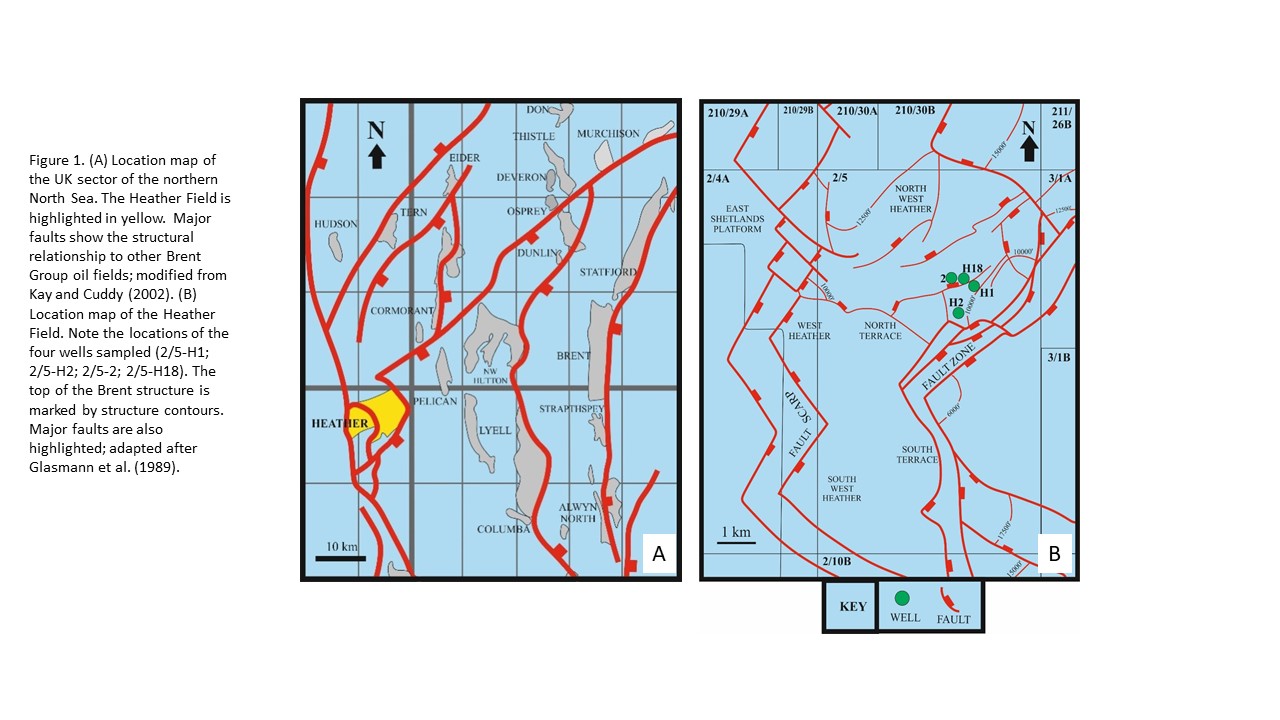 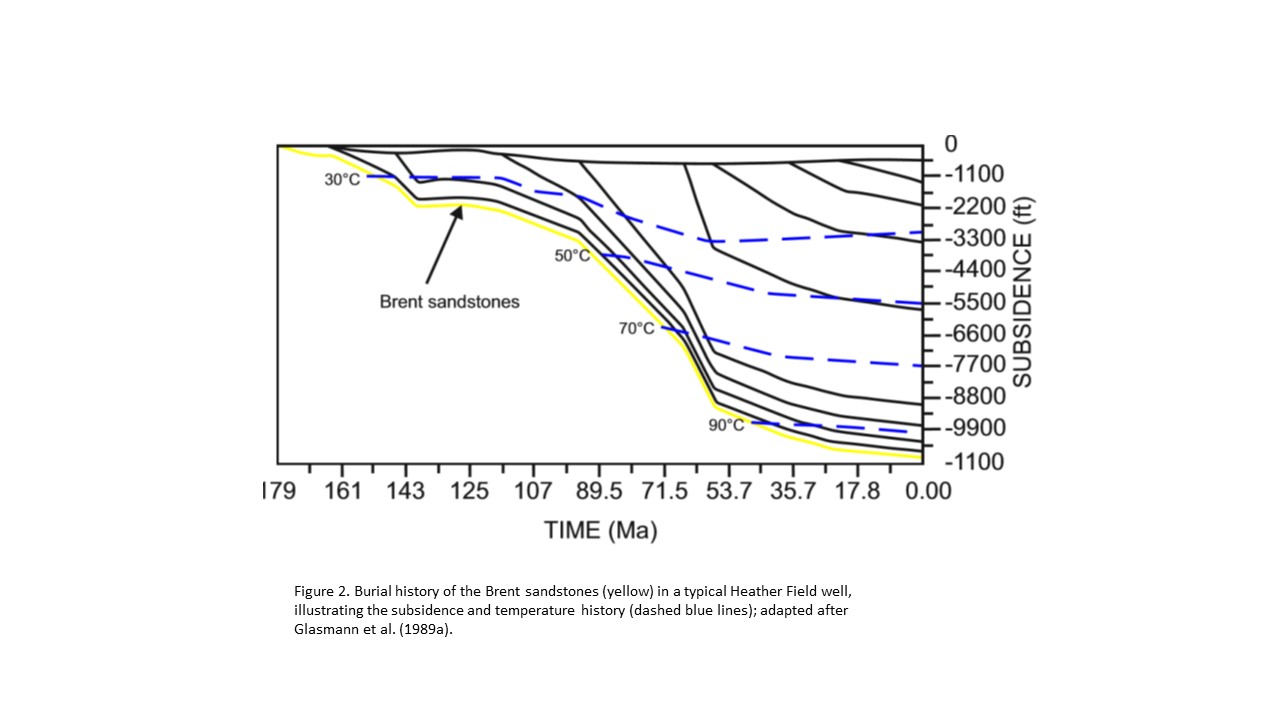 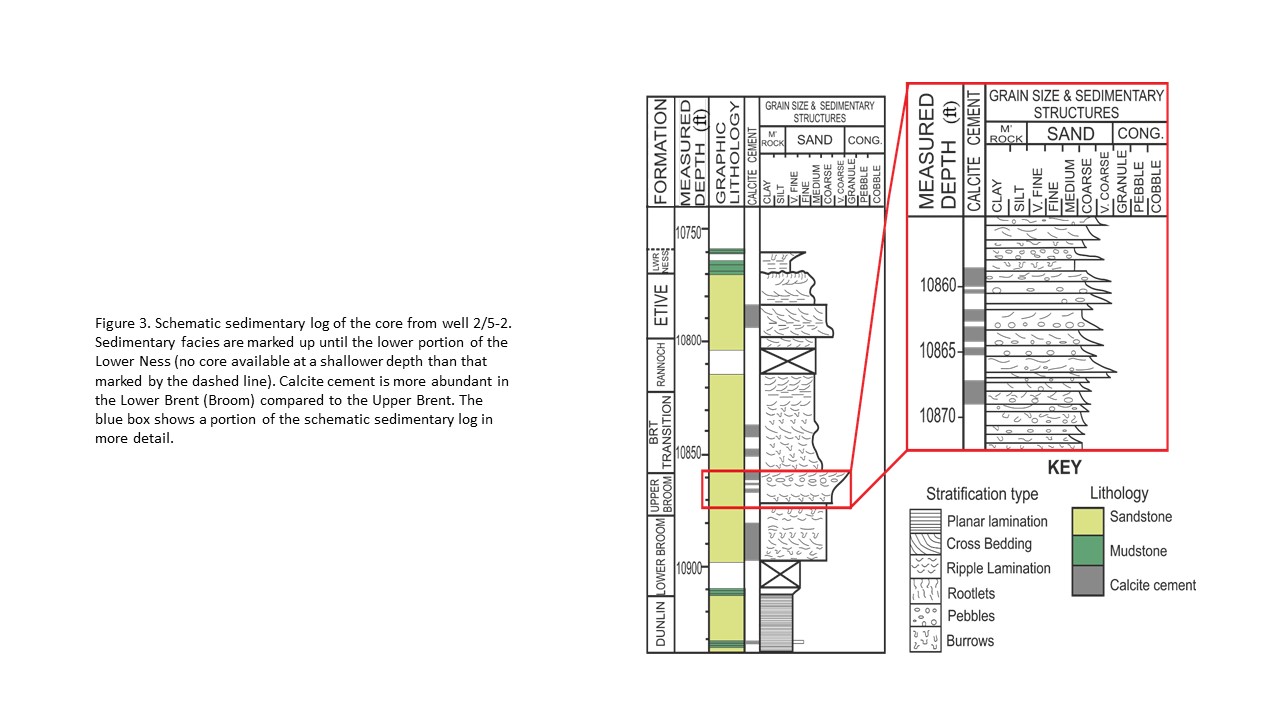 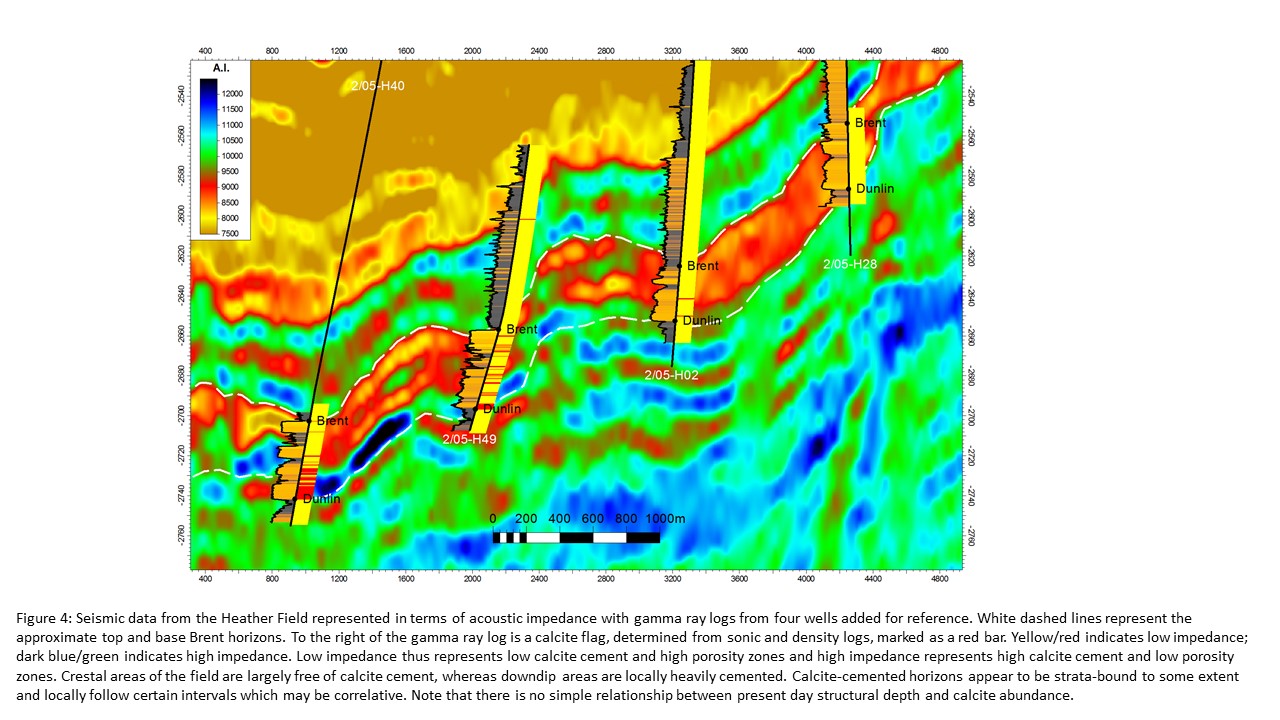 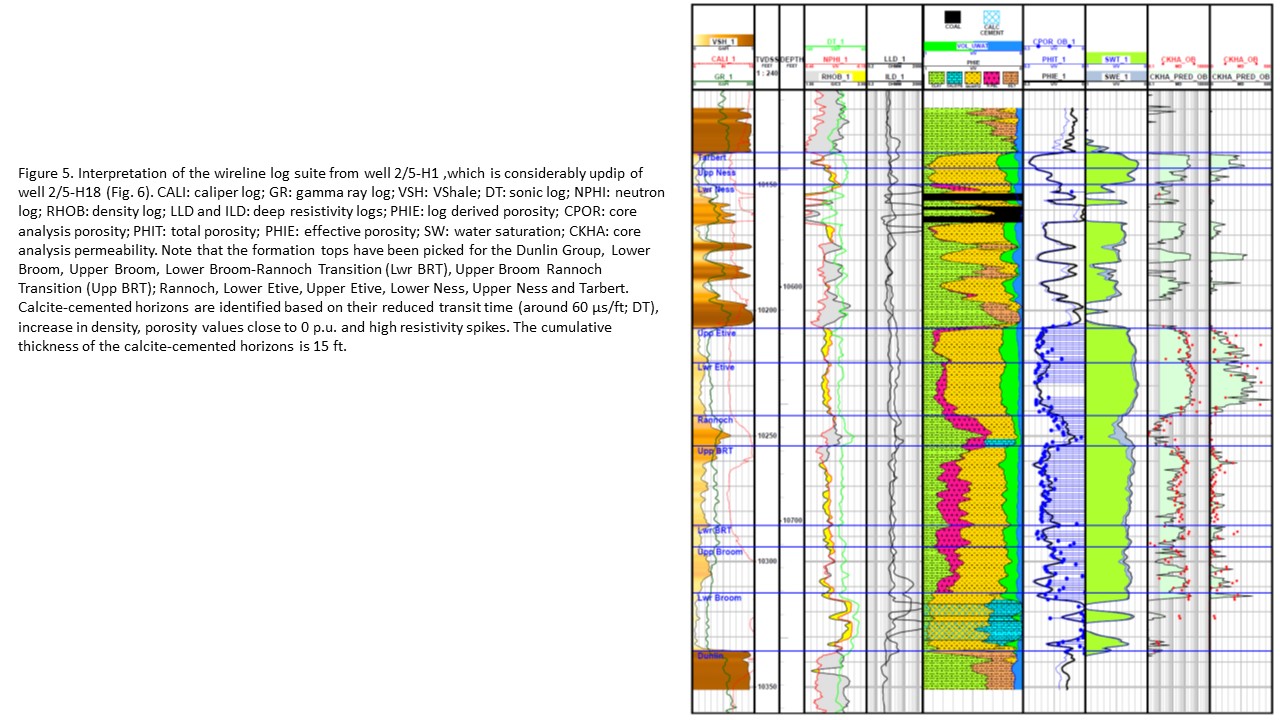 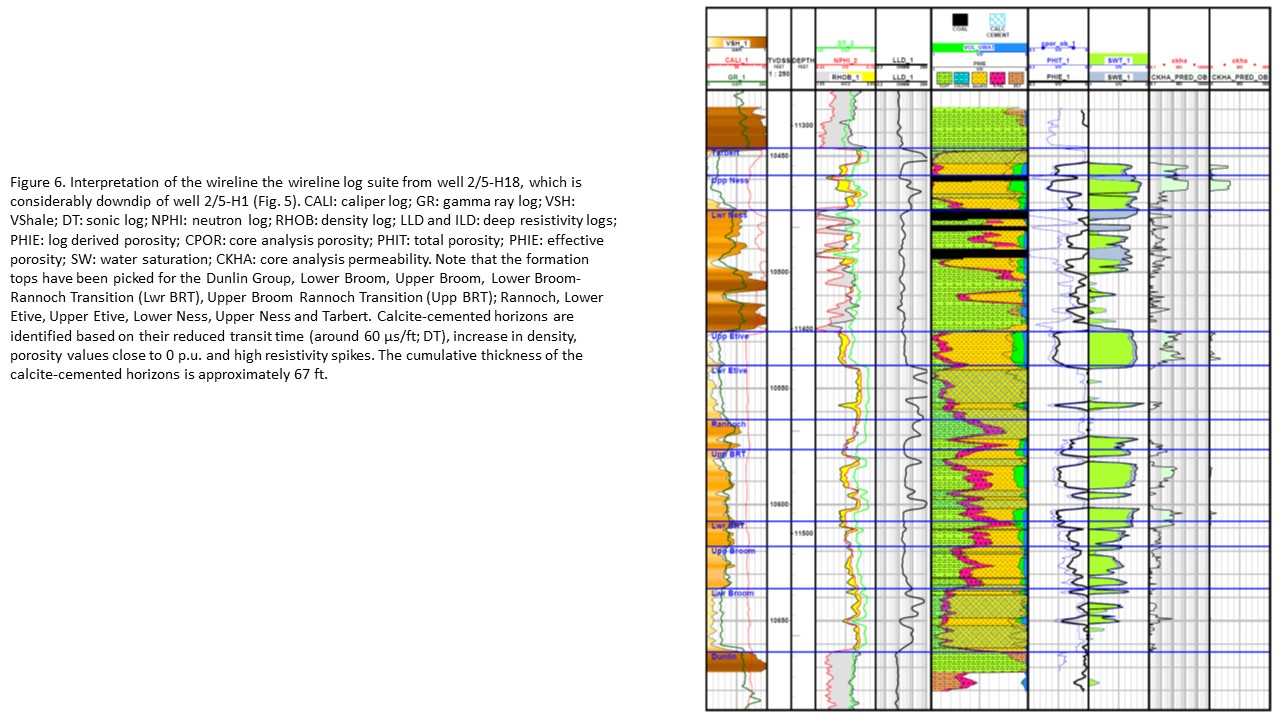 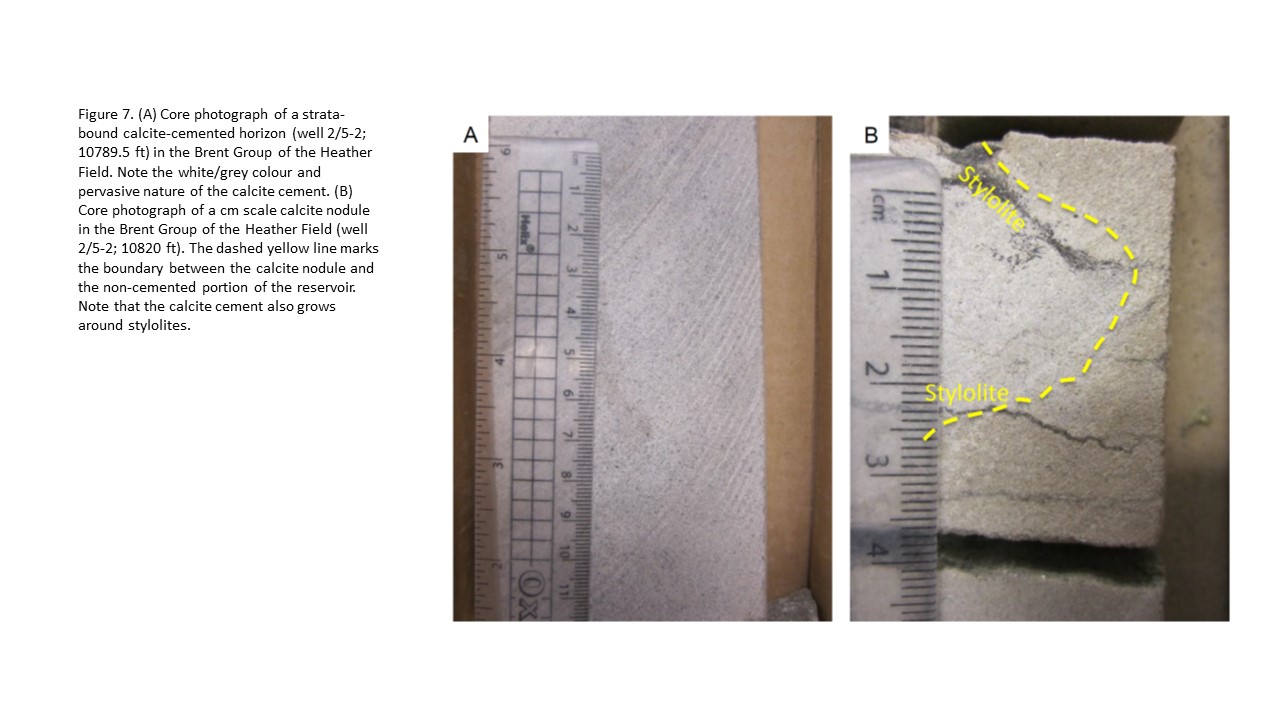 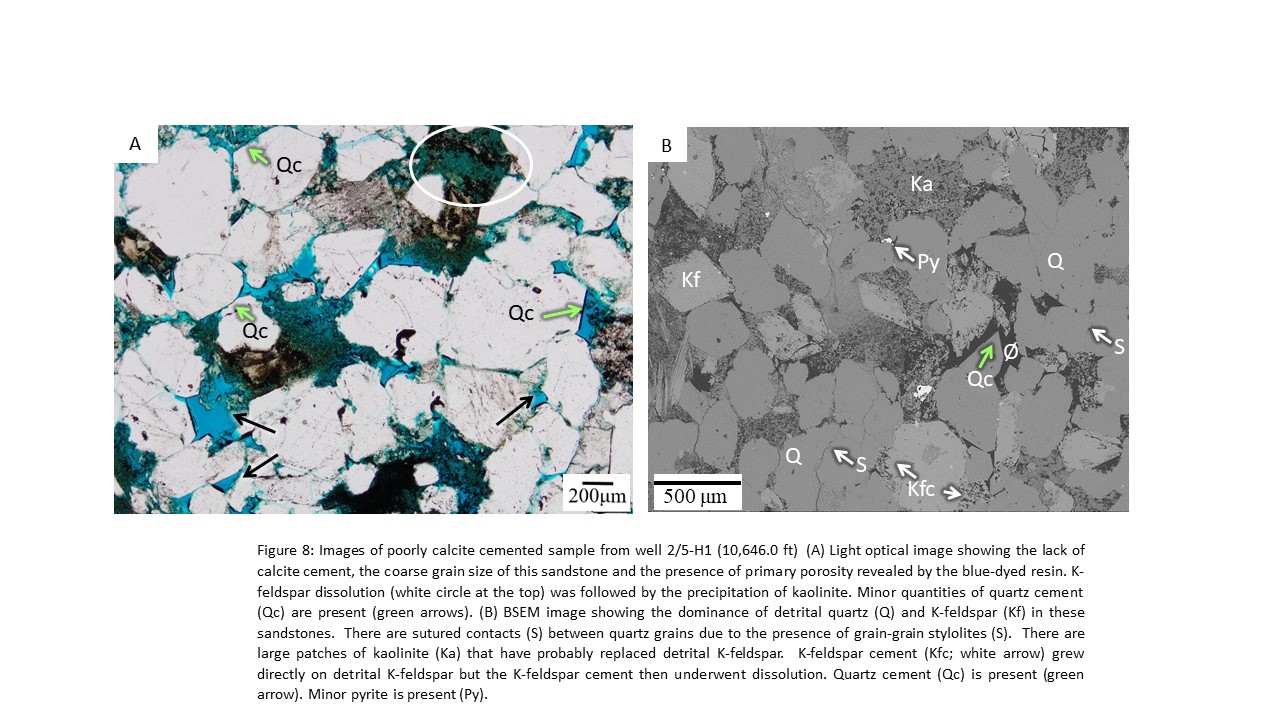 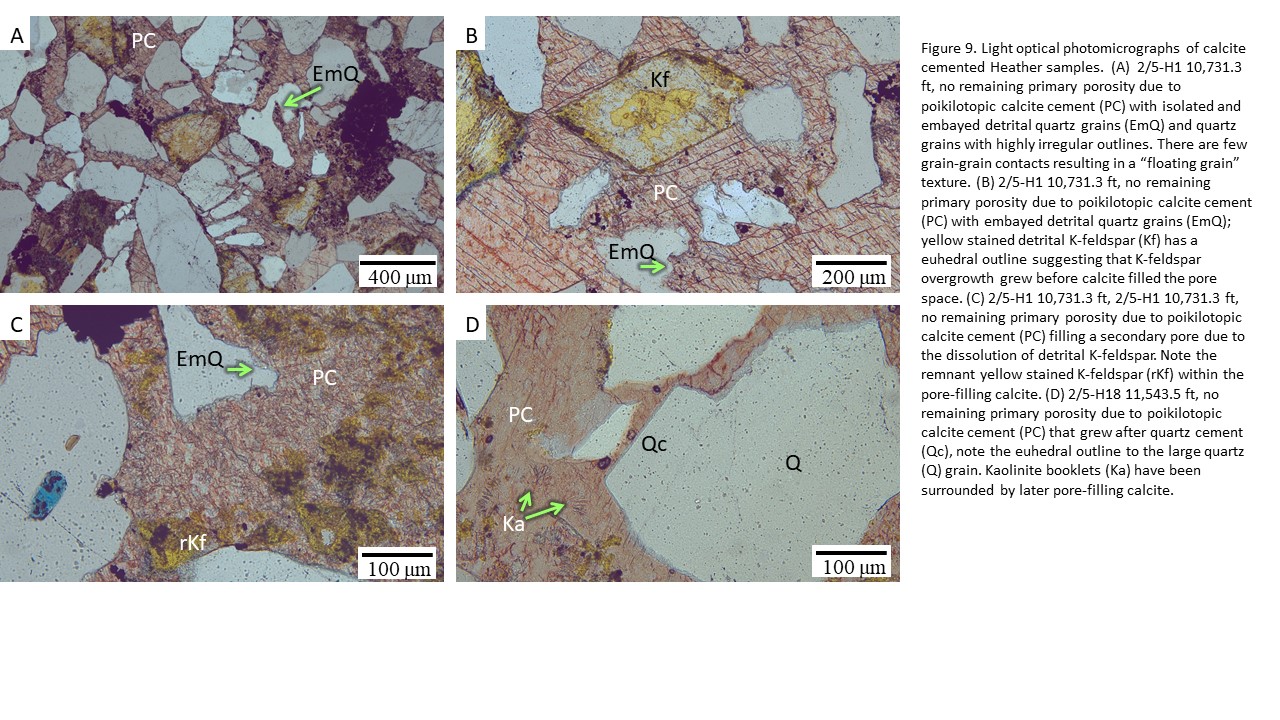 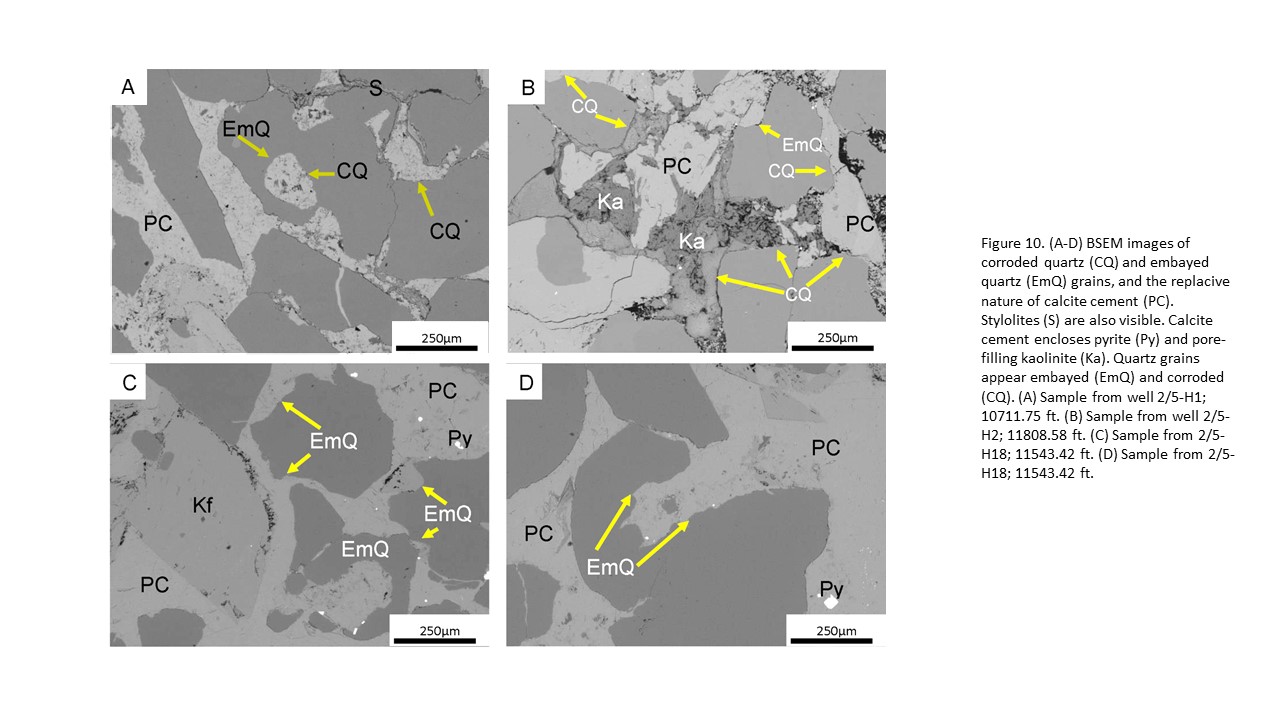 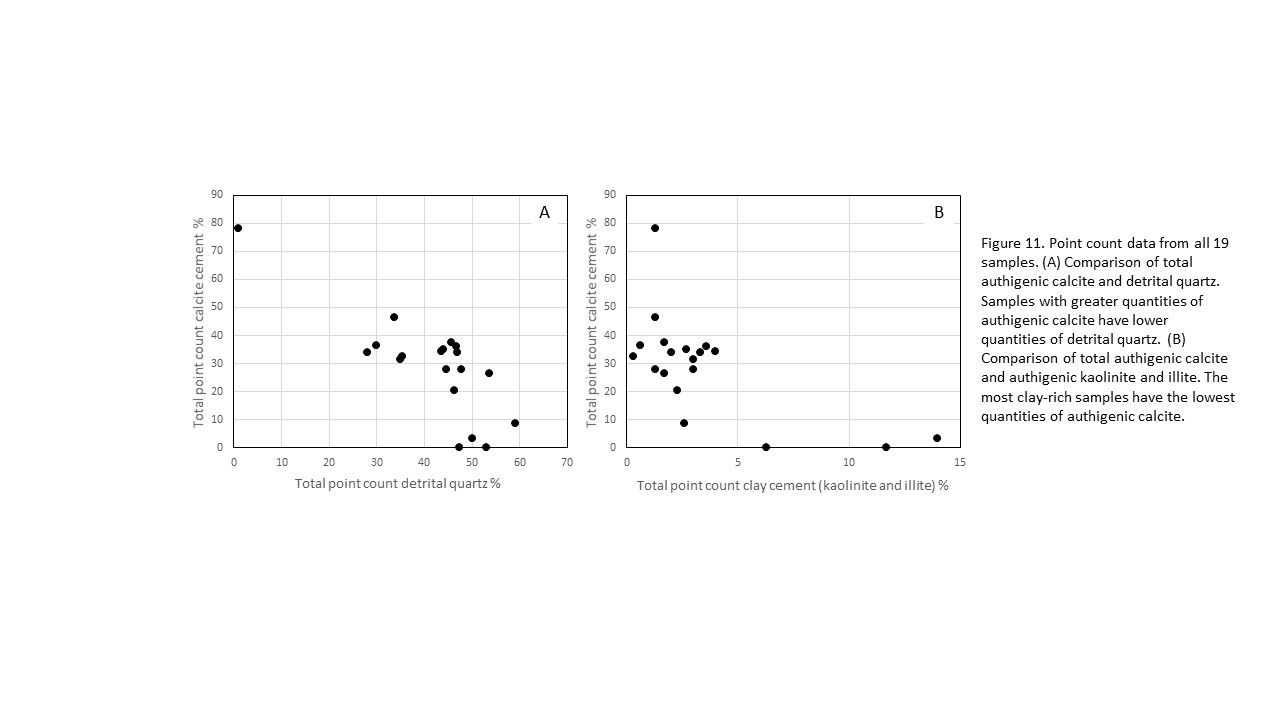 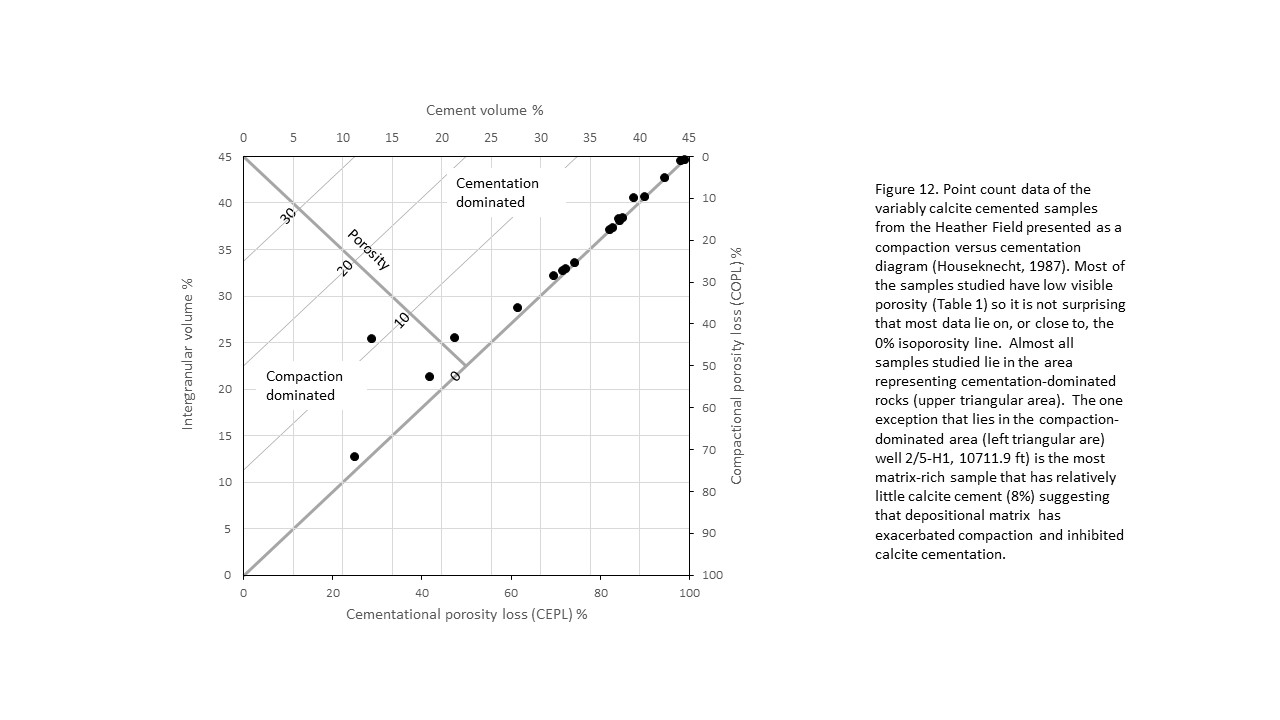 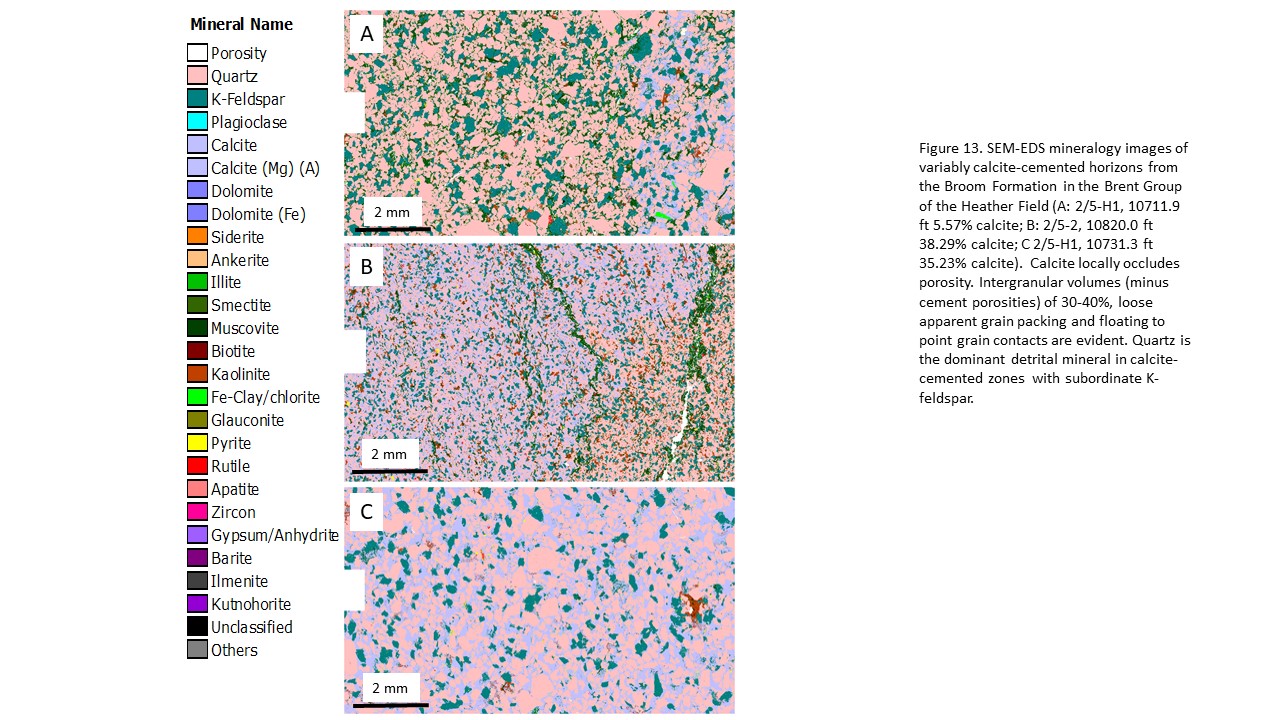 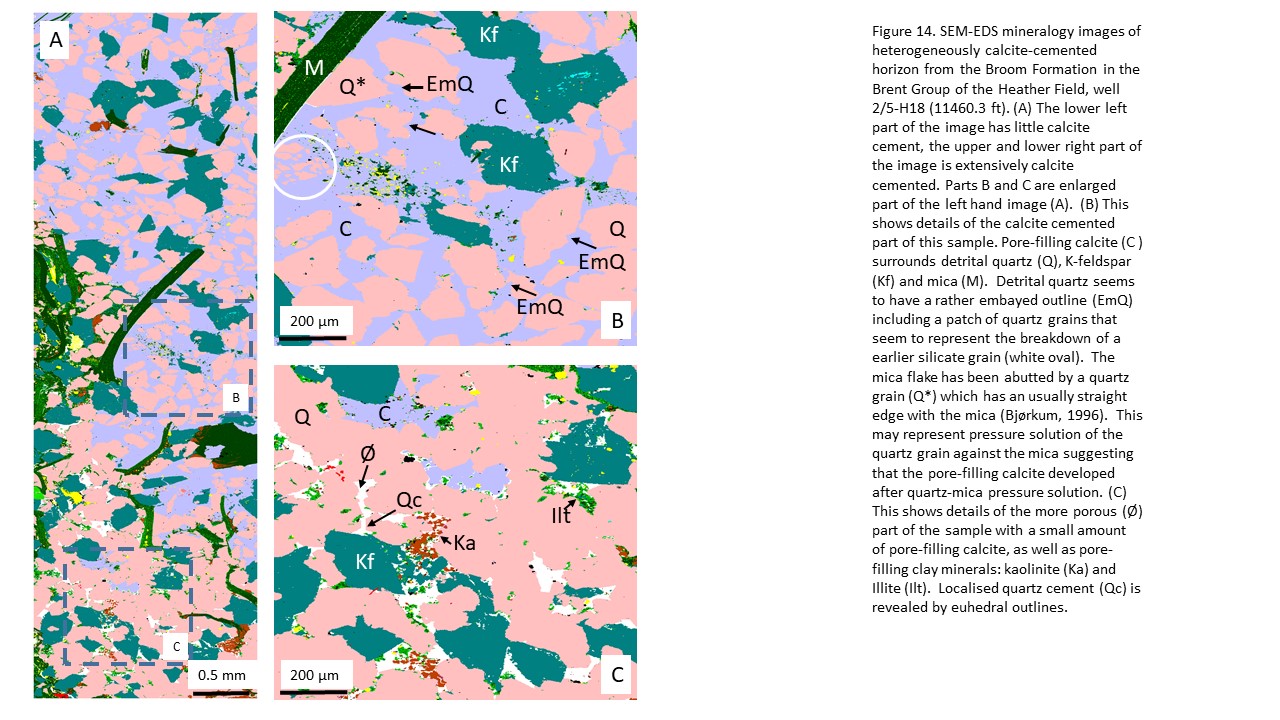 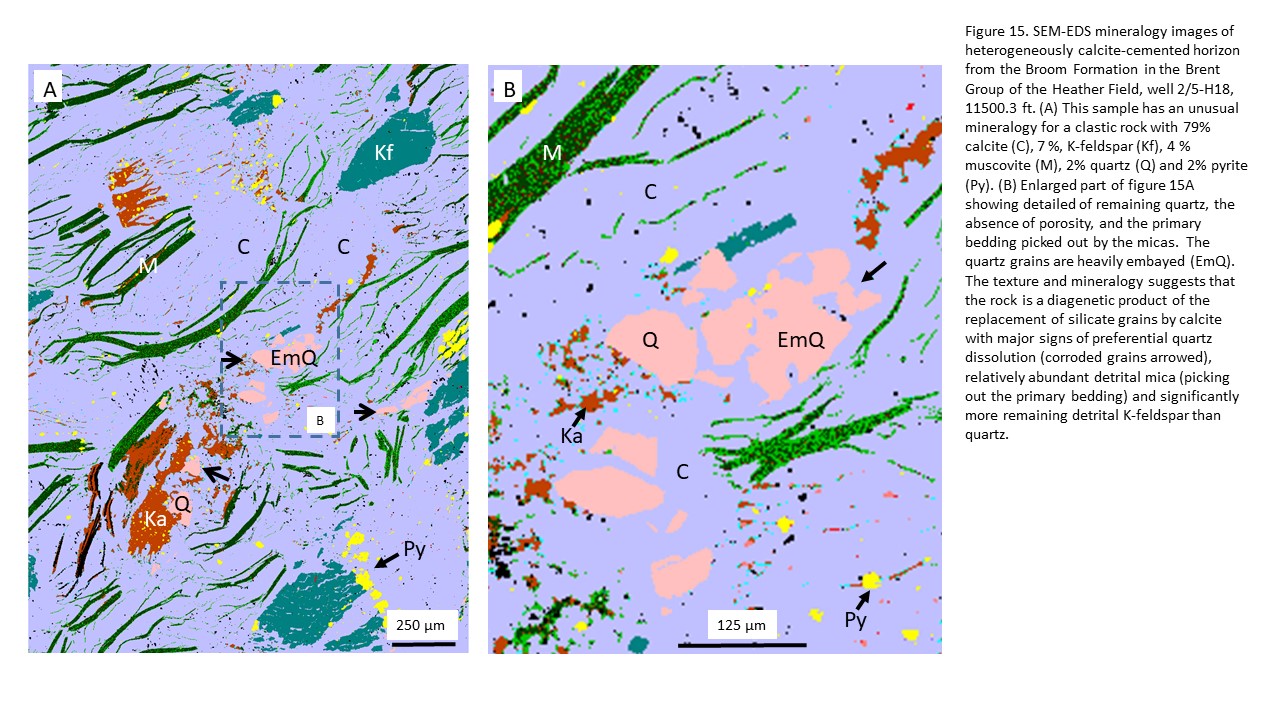 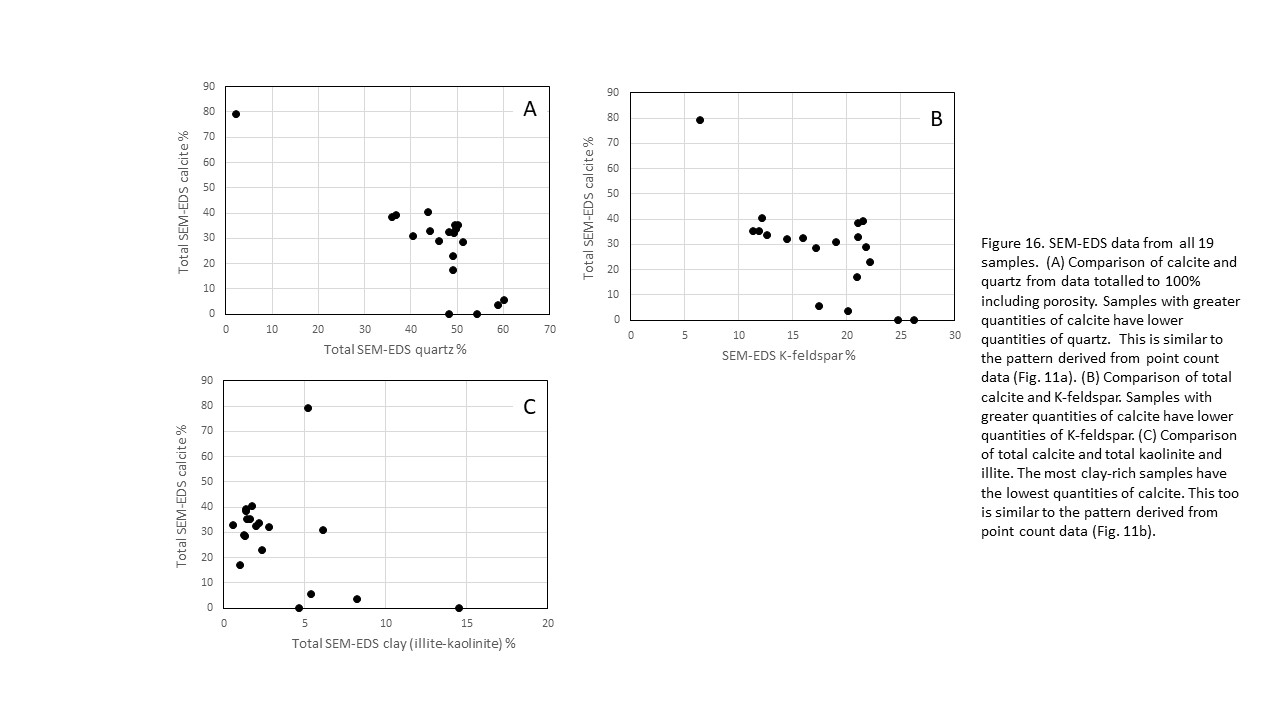 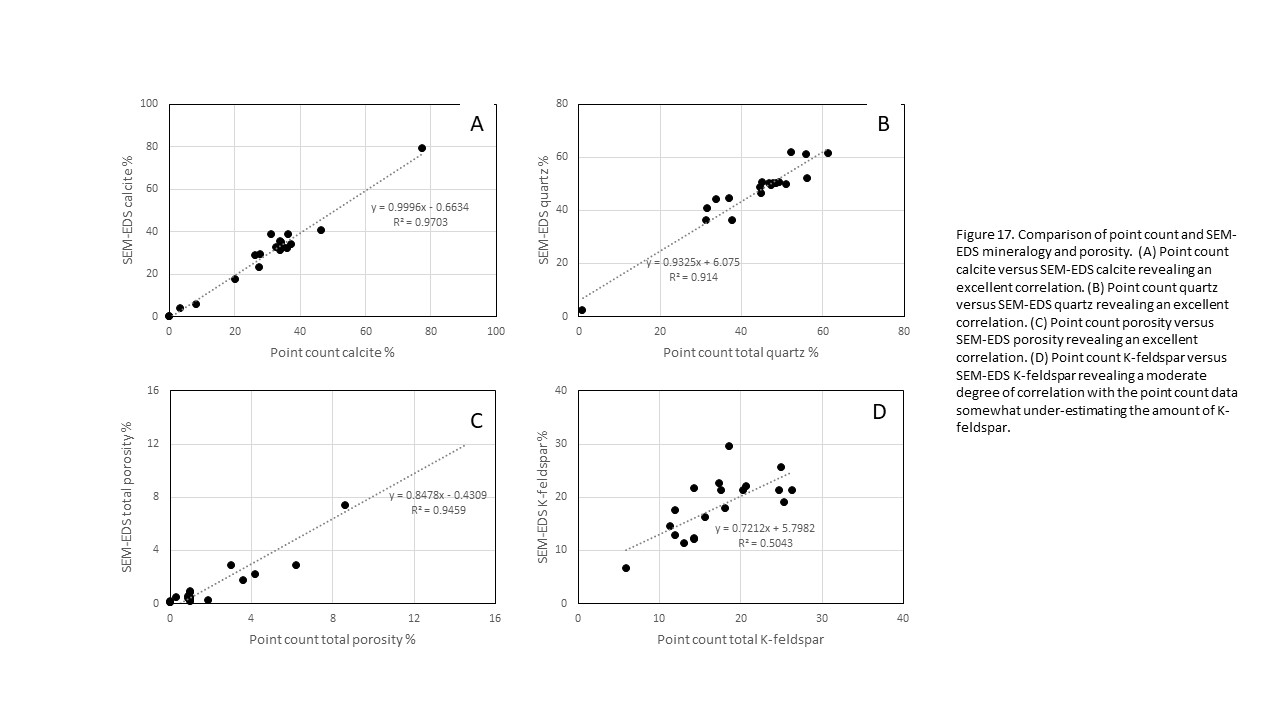 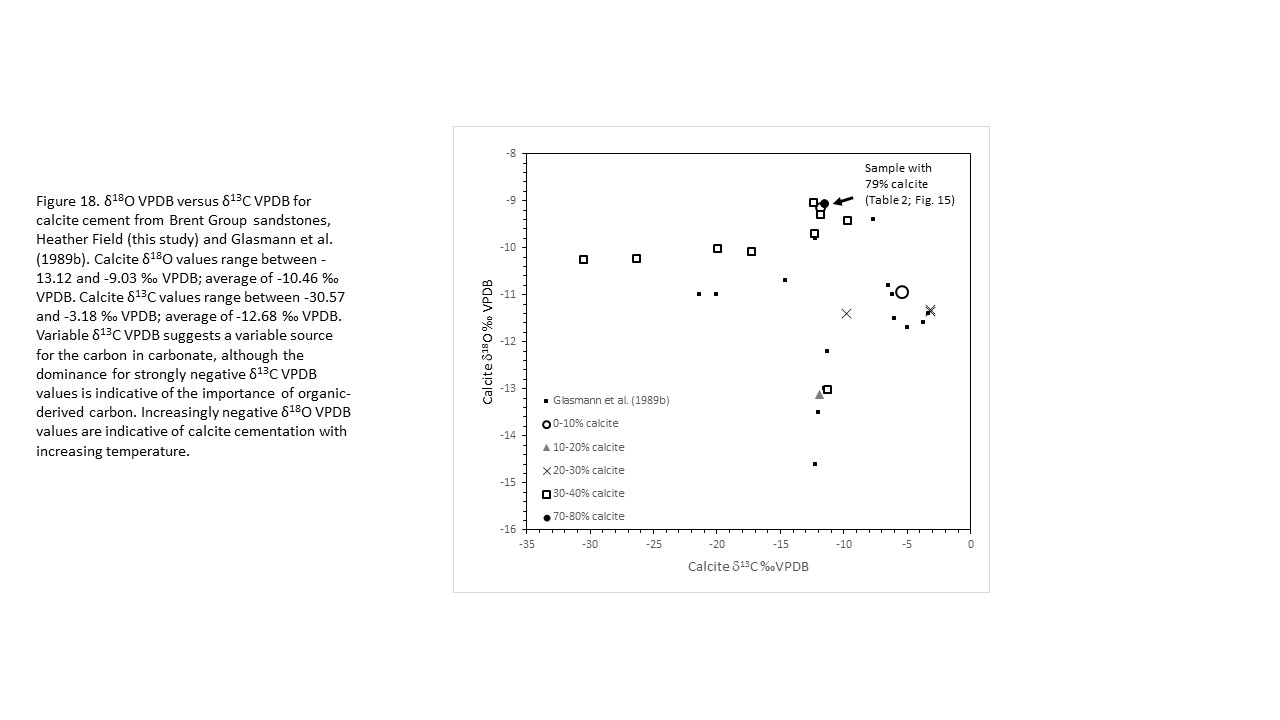 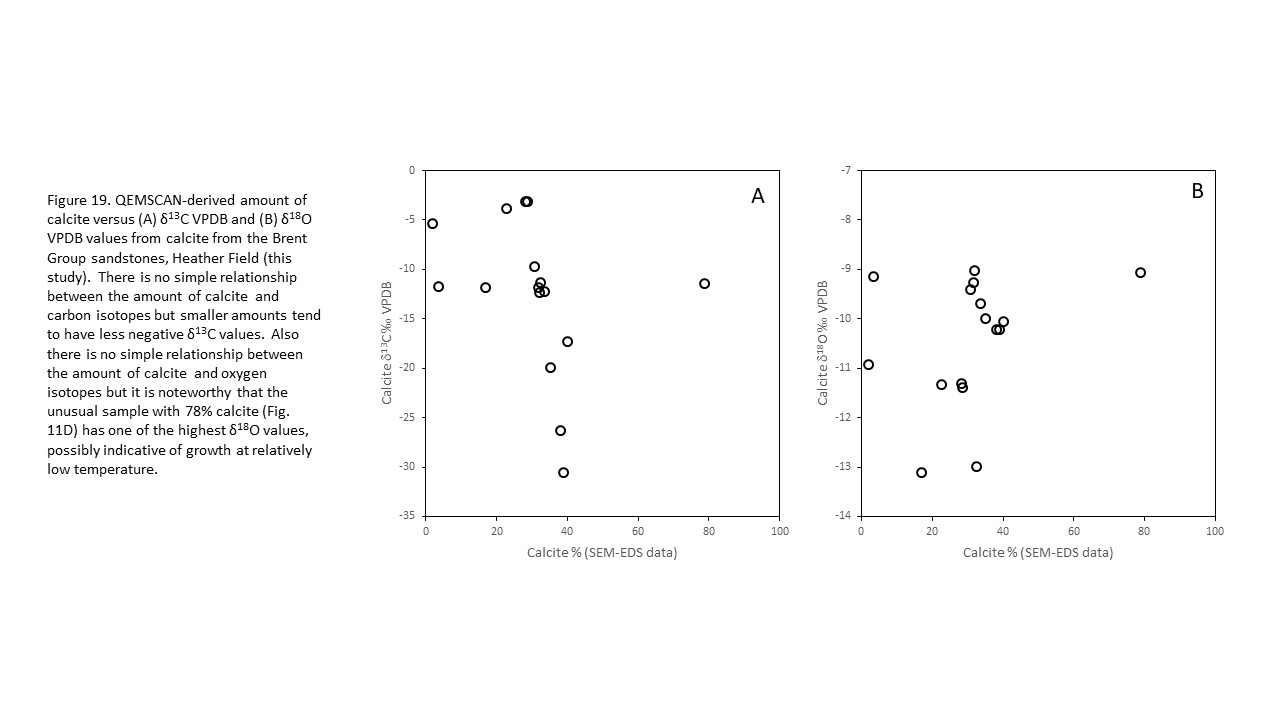 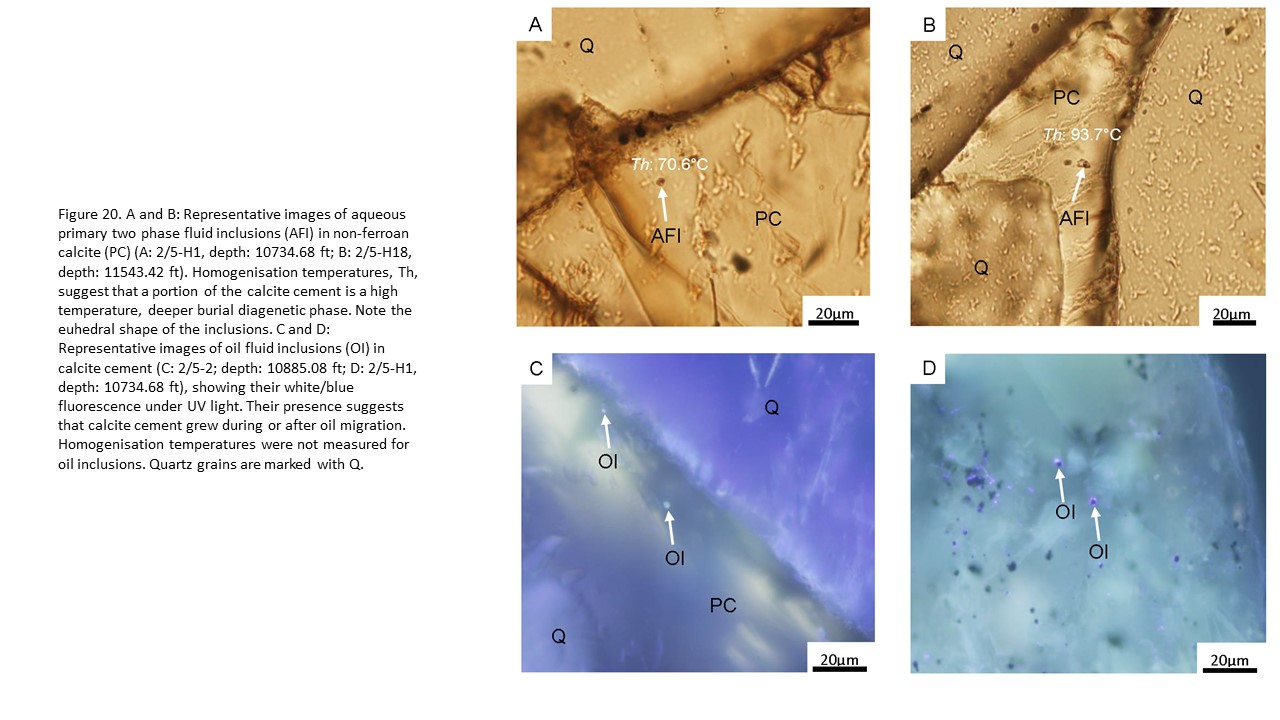 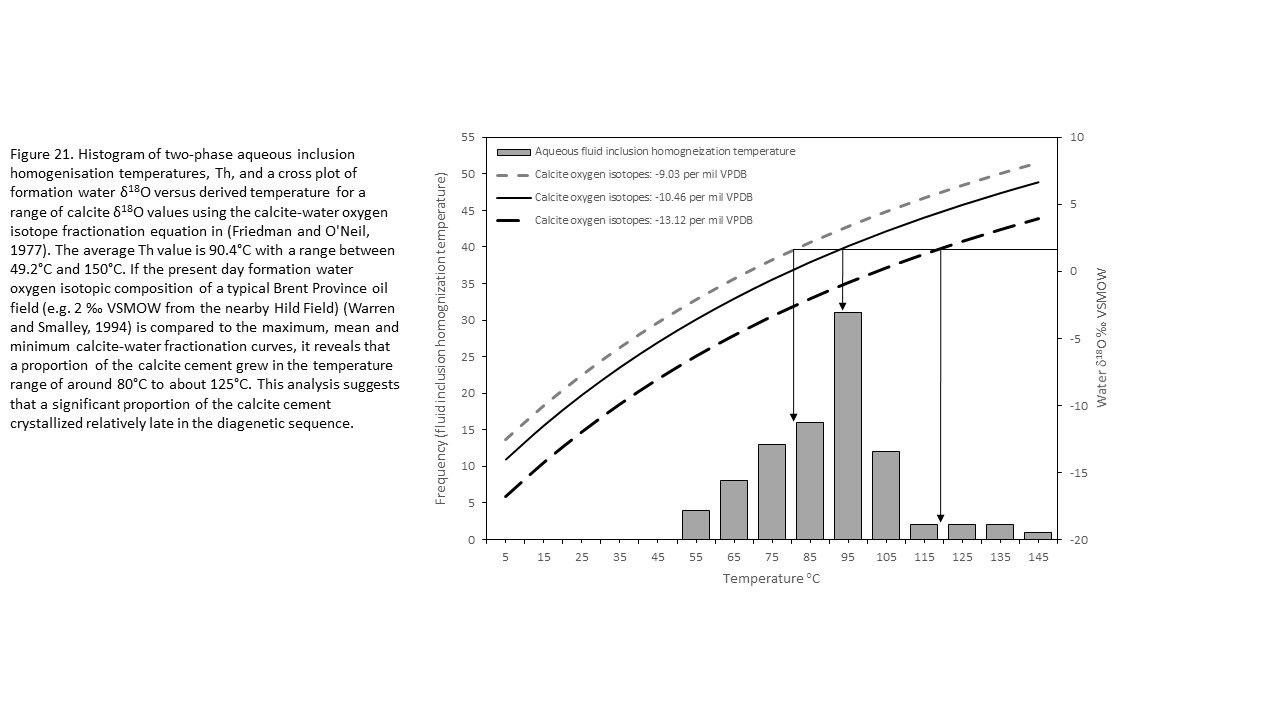 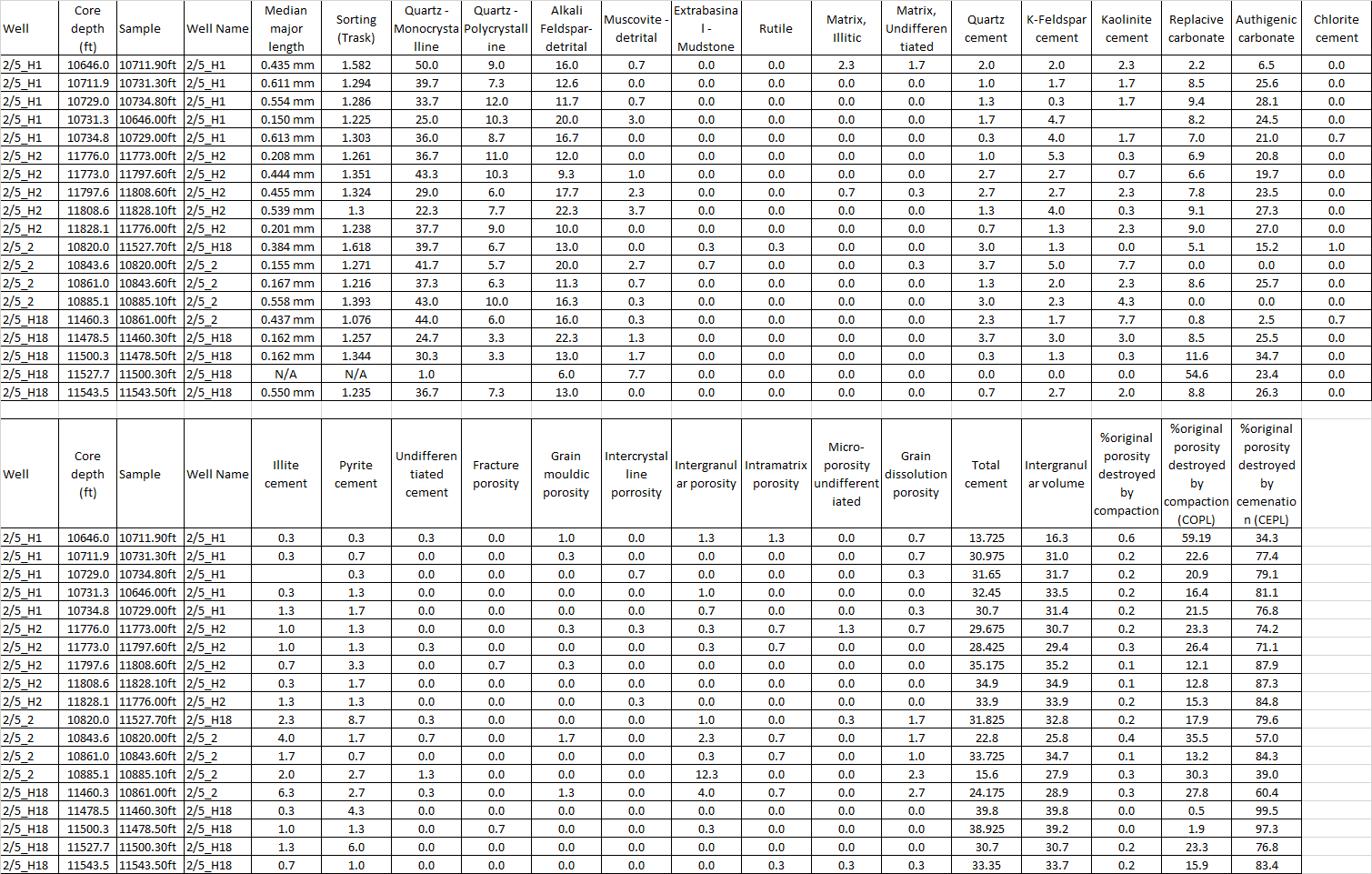 Table 1: Point count data for the 19 Heather field samples with careful differentiation of pore-filling and grain- and cement-replacive cements to allow for accurate determination of compactional porosity-loss and cementational porosity-loss (CEPL) using methods outlined by Houseknecht (1987) and the assumption that the original porosity was 45% (Beard and Weyl, 1973).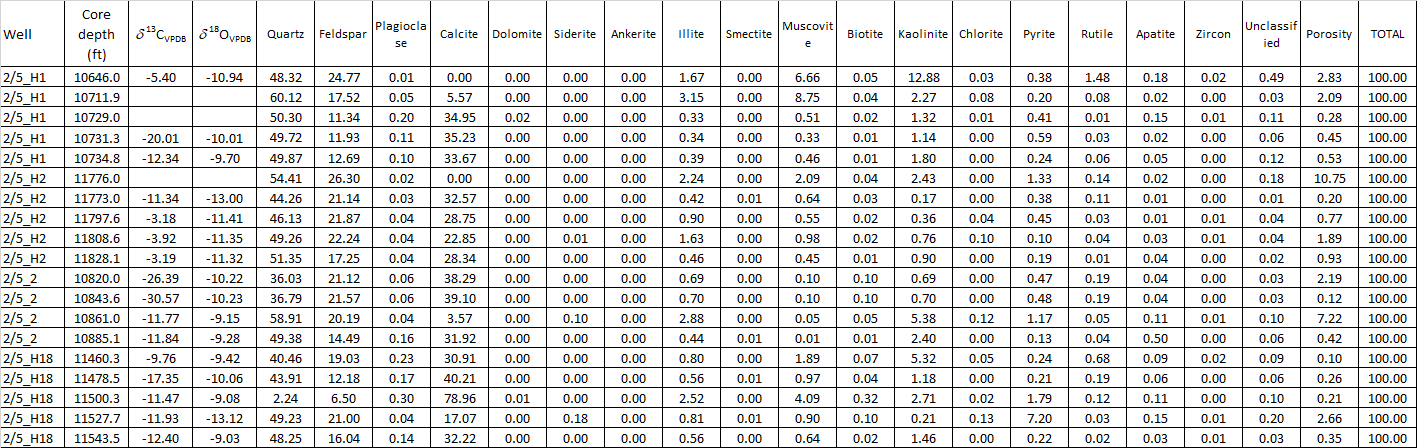 Table 2: Stable isotope and SEM-EDS mineralogy data for the 19 Heather field samples.